Noah’s Ark Centre is authorised and regulated by the Financial Conduct Authority. 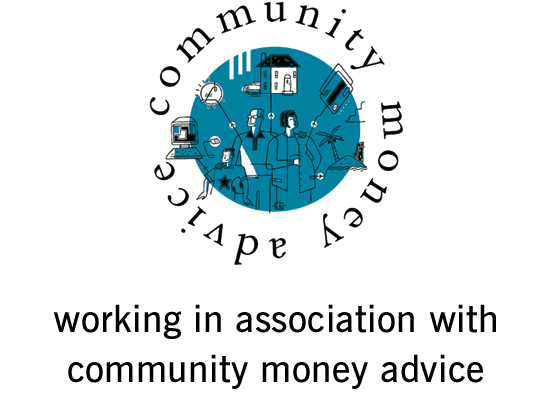 Registration number 618810.NOAH’S ARK MONEY ADVICE SERVICECLIENT INFORMATION FORMIn order for your referral to be accepted by Noah’s Ark Money Advice Service (NAMAS) we require this form completing to the best of your ability. We will not make a face-to-face appointment with you until this form is completed and returned to us.Please:Read through each question and answer as accurately as possible.Sign the client authority and client contract at sections 13, 14 and 15.Complete section 12.Return the form to us either by email, in person or by post.DO NOT TAKE OUT ANY FURTHER CREDIT WITHOUT FIRST CONSULTING WITH NAMAS.Thank you in advance for your cooperation.	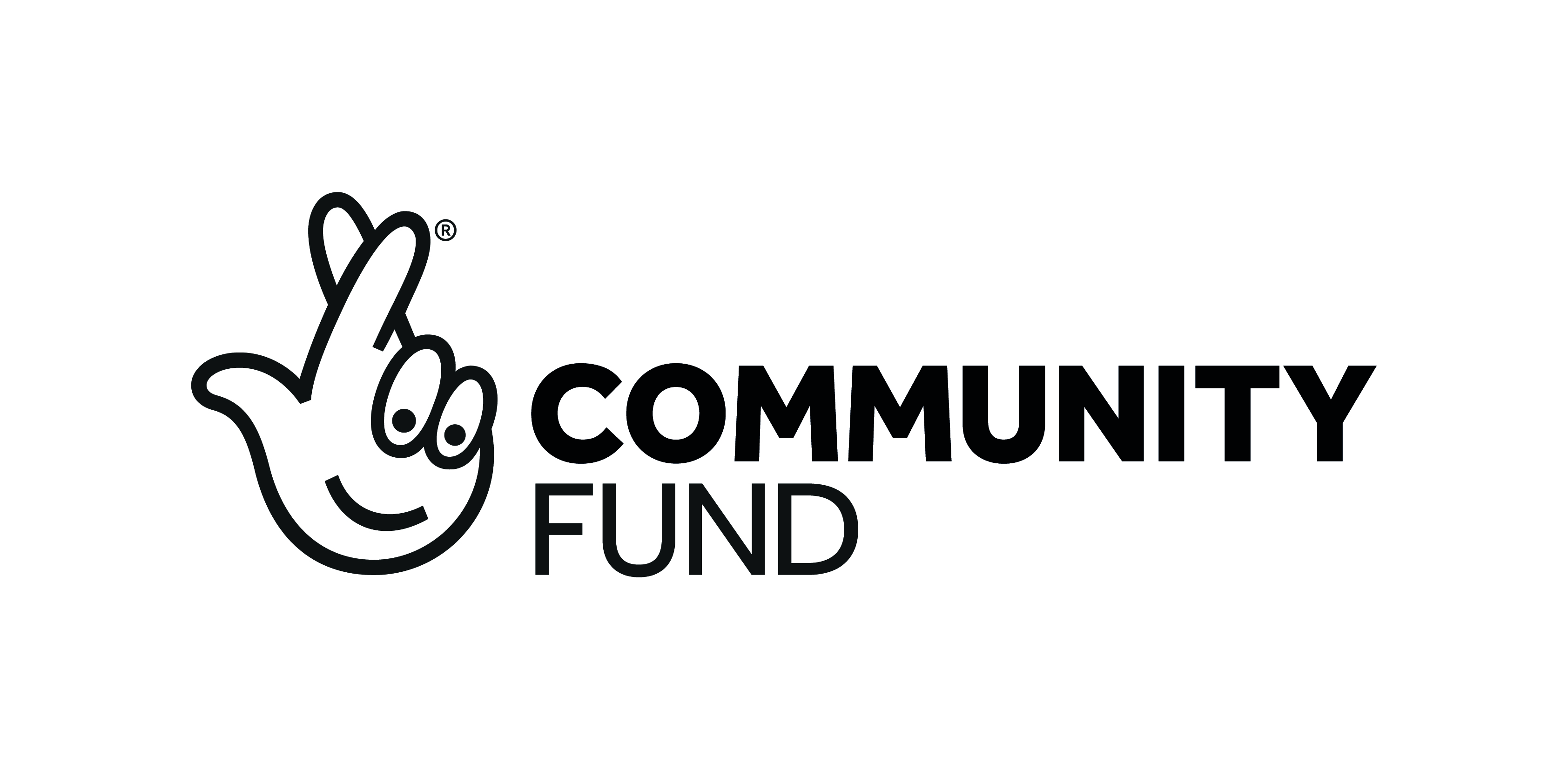 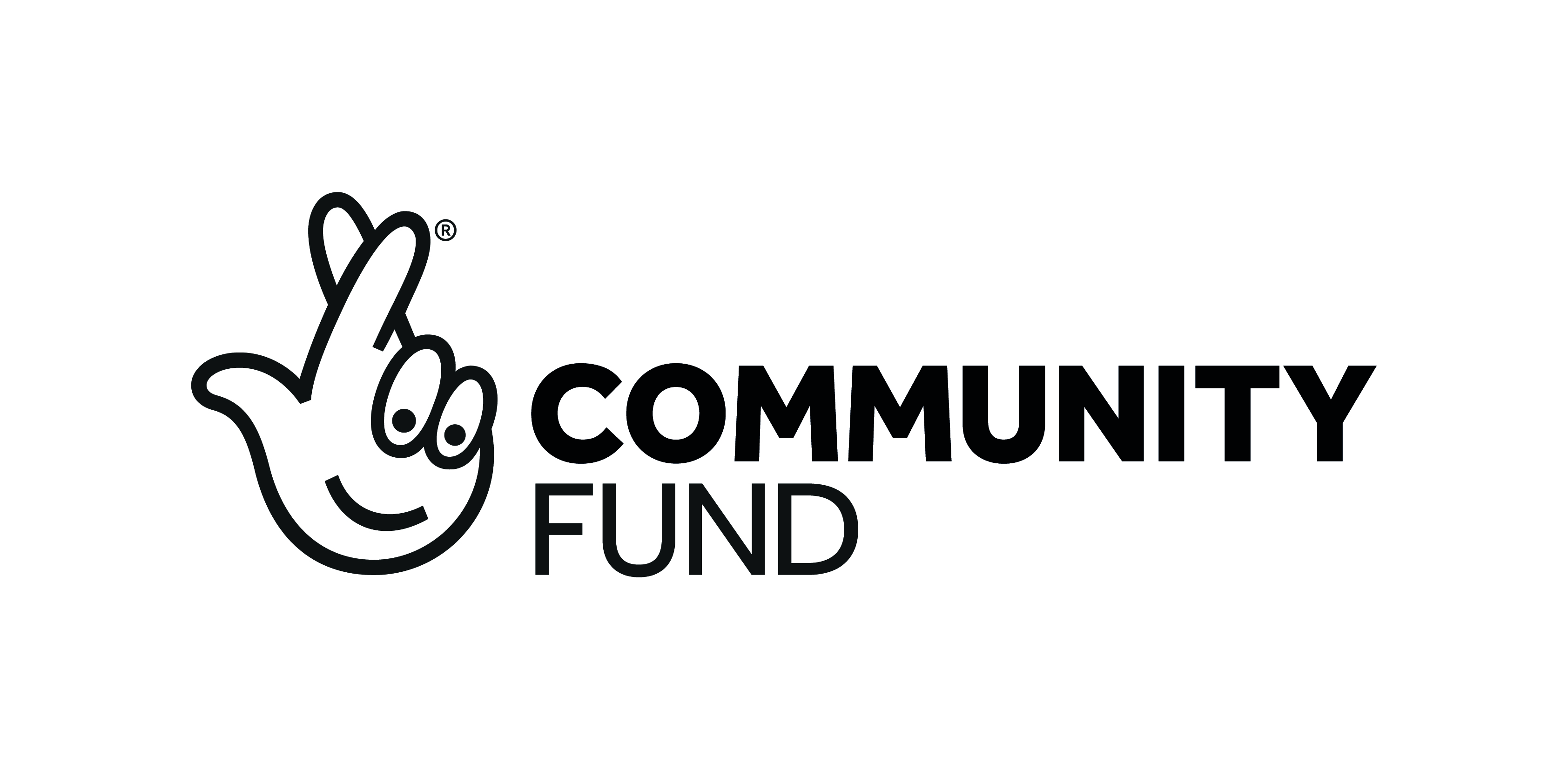 Noah’s Ark Money Advice Service322-326 Ovenden RoadHalifaxHX3 5TJT: 01422 364664E: debt@noahsarkcentre.org.ukW: www.noahsarkcentre.org.ukNoah’s Ark Money Advice Service is a free not-for-profit debt advice service and is authorised and regulated by the Financial Conduct Authority. Registration number 618810.NOAH’S ARK MONEY ADVICE SERVICECLIENT INFORMATION FORMNOAH’S ARK MONEY ADVICE SERVICECLIENT INFORMATION FORMNOAH’S ARK MONEY ADVICE SERVICECLIENT INFORMATION FORMNOAH’S ARK MONEY ADVICE SERVICECLIENT INFORMATION FORMNOAH’S ARK MONEY ADVICE SERVICECLIENT INFORMATION FORMNOAH’S ARK MONEY ADVICE SERVICECLIENT INFORMATION FORMNOAH’S ARK MONEY ADVICE SERVICECLIENT INFORMATION FORMNOAH’S ARK MONEY ADVICE SERVICECLIENT INFORMATION FORMNOAH’S ARK MONEY ADVICE SERVICECLIENT INFORMATION FORMNOAH’S ARK MONEY ADVICE SERVICECLIENT INFORMATION FORMNOAH’S ARK MONEY ADVICE SERVICECLIENT INFORMATION FORMNOAH’S ARK MONEY ADVICE SERVICECLIENT INFORMATION FORMNOAH’S ARK MONEY ADVICE SERVICECLIENT INFORMATION FORMNOAH’S ARK MONEY ADVICE SERVICECLIENT INFORMATION FORMNOAH’S ARK MONEY ADVICE SERVICECLIENT INFORMATION FORMNOAH’S ARK MONEY ADVICE SERVICECLIENT INFORMATION FORMNOAH’S ARK MONEY ADVICE SERVICECLIENT INFORMATION FORMNOAH’S ARK MONEY ADVICE SERVICECLIENT INFORMATION FORMNOAH’S ARK MONEY ADVICE SERVICECLIENT INFORMATION FORMDATEDATEDATEDATEDATEDATEDATEDATEDATEDATEDATEDATEDATEDATENAMAS REF.:NAMAS REF.:NAMAS REF.:NAMAS REF.:NAMAS REF.:NAMAS REF.:NAMAS REF.:NAMAS REF.:Part 1: BASIC DETAILS                Part 1: BASIC DETAILS                Part 1: BASIC DETAILS                Part 1: BASIC DETAILS                Part 1: BASIC DETAILS                Part 1: BASIC DETAILS                Part 1: BASIC DETAILS                Part 1: BASIC DETAILS                Part 1: BASIC DETAILS                Part 1: BASIC DETAILS                Part 1: BASIC DETAILS                Part 1: BASIC DETAILS                Part 1: BASIC DETAILS                Part 1: BASIC DETAILS                Part 1: BASIC DETAILS                Part 1: BASIC DETAILS                Part 1: BASIC DETAILS                Part 1: BASIC DETAILS                Part 1: BASIC DETAILS                Part 1: BASIC DETAILS                Part 1: BASIC DETAILS                Part 1: BASIC DETAILS                Part 1: BASIC DETAILS                Part 1: BASIC DETAILS                Part 1: BASIC DETAILS                Part 1: BASIC DETAILS                Part 1: BASIC DETAILS                Part 1: BASIC DETAILS                Part 1: BASIC DETAILS                Part 1: BASIC DETAILS                Part 1: BASIC DETAILS                Part 1: BASIC DETAILS                Part 1: BASIC DETAILS                Part 1: BASIC DETAILS                Part 1: BASIC DETAILS                Part 1: BASIC DETAILS                Part 1: BASIC DETAILS                Part 1: BASIC DETAILS                Part 1: BASIC DETAILS                Part 1: BASIC DETAILS                Part 1: BASIC DETAILS                                                                                                                                    1ST PERSON                                                                                                                                                      2ND PERSON                                                                                                                    1ST PERSON                                                                                                                                                      2ND PERSON                                                                                                                    1ST PERSON                                                                                                                                                      2ND PERSON                                                                                                                    1ST PERSON                                                                                                                                                      2ND PERSON                                                                                                                    1ST PERSON                                                                                                                                                      2ND PERSON                                                                                                                    1ST PERSON                                                                                                                                                      2ND PERSON                                                                                                                    1ST PERSON                                                                                                                                                      2ND PERSON                                                                                                                    1ST PERSON                                                                                                                                                      2ND PERSON                                                                                                                    1ST PERSON                                                                                                                                                      2ND PERSON                                                                                                                    1ST PERSON                                                                                                                                                      2ND PERSON                                                                                                                    1ST PERSON                                                                                                                                                      2ND PERSON                                                                                                                    1ST PERSON                                                                                                                                                      2ND PERSON                                                                                                                    1ST PERSON                                                                                                                                                      2ND PERSON                                                                                                                    1ST PERSON                                                                                                                                                      2ND PERSON                                                                                                                    1ST PERSON                                                                                                                                                      2ND PERSON                                                                                                                    1ST PERSON                                                                                                                                                      2ND PERSON                                                                                                                    1ST PERSON                                                                                                                                                      2ND PERSON                                                                                                                    1ST PERSON                                                                                                                                                      2ND PERSON                                                                                                                    1ST PERSON                                                                                                                                                      2ND PERSON                                                                                                                    1ST PERSON                                                                                                                                                      2ND PERSON                                                                                                                    1ST PERSON                                                                                                                                                      2ND PERSON                                                                                                                    1ST PERSON                                                                                                                                                      2ND PERSON                                                                                                                    1ST PERSON                                                                                                                                                      2ND PERSON                                                                                                                    1ST PERSON                                                                                                                                                      2ND PERSON                                                                                                                    1ST PERSON                                                                                                                                                      2ND PERSON                                                                                                                    1ST PERSON                                                                                                                                                      2ND PERSON                                                                                                                    1ST PERSON                                                                                                                                                      2ND PERSON                                                                                                                    1ST PERSON                                                                                                                                                      2ND PERSON                                                                                                                    1ST PERSON                                                                                                                                                      2ND PERSON                                                                                                                    1ST PERSON                                                                                                                                                      2ND PERSON                                                                                                                    1ST PERSON                                                                                                                                                      2ND PERSON                                                                                                                    1ST PERSON                                                                                                                                                      2ND PERSON                                                                                                                    1ST PERSON                                                                                                                                                      2ND PERSON                                                                                                                    1ST PERSON                                                                                                                                                      2ND PERSON                                                                                                                    1ST PERSON                                                                                                                                                      2ND PERSON                                                                                                                    1ST PERSON                                                                                                                                                      2ND PERSON                                                                                                                    1ST PERSON                                                                                                                                                      2ND PERSON                                                                                                                    1ST PERSON                                                                                                                                                      2ND PERSON                                                                                                                    1ST PERSON                                                                                                                                                      2ND PERSON                                                                                                                    1ST PERSON                                                                                                                                                      2ND PERSON                                                                                                                    1ST PERSON                                                                                                                                                      2ND PERSONSurname:First Name(s):Address:Postcode:Date of Birth:Telephone (M): Email Address:NI Number:Part 2: SIX YEAR CLIENT ADDRESS HISTORY Part 2: SIX YEAR CLIENT ADDRESS HISTORY Part 2: SIX YEAR CLIENT ADDRESS HISTORY Part 2: SIX YEAR CLIENT ADDRESS HISTORY Part 2: SIX YEAR CLIENT ADDRESS HISTORY Part 2: SIX YEAR CLIENT ADDRESS HISTORY Part 2: SIX YEAR CLIENT ADDRESS HISTORY Part 2: SIX YEAR CLIENT ADDRESS HISTORY Part 2: SIX YEAR CLIENT ADDRESS HISTORY Part 2: SIX YEAR CLIENT ADDRESS HISTORY Part 2: SIX YEAR CLIENT ADDRESS HISTORY Part 2: SIX YEAR CLIENT ADDRESS HISTORY Part 2: SIX YEAR CLIENT ADDRESS HISTORY Part 2: SIX YEAR CLIENT ADDRESS HISTORY Part 2: SIX YEAR CLIENT ADDRESS HISTORY Part 2: SIX YEAR CLIENT ADDRESS HISTORY Part 2: SIX YEAR CLIENT ADDRESS HISTORY Part 2: SIX YEAR CLIENT ADDRESS HISTORY Part 2: SIX YEAR CLIENT ADDRESS HISTORY Part 2: SIX YEAR CLIENT ADDRESS HISTORY Part 2: SIX YEAR CLIENT ADDRESS HISTORY Part 2: SIX YEAR CLIENT ADDRESS HISTORY Part 2: SIX YEAR CLIENT ADDRESS HISTORY Part 2: SIX YEAR CLIENT ADDRESS HISTORY Part 2: SIX YEAR CLIENT ADDRESS HISTORY Part 2: SIX YEAR CLIENT ADDRESS HISTORY Part 2: SIX YEAR CLIENT ADDRESS HISTORY Part 2: SIX YEAR CLIENT ADDRESS HISTORY Part 2: SIX YEAR CLIENT ADDRESS HISTORY Part 2: SIX YEAR CLIENT ADDRESS HISTORY Part 2: SIX YEAR CLIENT ADDRESS HISTORY Part 2: SIX YEAR CLIENT ADDRESS HISTORY Part 2: SIX YEAR CLIENT ADDRESS HISTORY Part 2: SIX YEAR CLIENT ADDRESS HISTORY Part 2: SIX YEAR CLIENT ADDRESS HISTORY Part 2: SIX YEAR CLIENT ADDRESS HISTORY Part 2: SIX YEAR CLIENT ADDRESS HISTORY Part 2: SIX YEAR CLIENT ADDRESS HISTORY Part 2: SIX YEAR CLIENT ADDRESS HISTORY Part 2: SIX YEAR CLIENT ADDRESS HISTORY Part 2: SIX YEAR CLIENT ADDRESS HISTORY Please provide a full 6 address history at section 16 of this form.Please provide a full 6 address history at section 16 of this form.Please provide a full 6 address history at section 16 of this form.Please provide a full 6 address history at section 16 of this form.Please provide a full 6 address history at section 16 of this form.Please provide a full 6 address history at section 16 of this form.Please provide a full 6 address history at section 16 of this form.Please provide a full 6 address history at section 16 of this form.Please provide a full 6 address history at section 16 of this form.Please provide a full 6 address history at section 16 of this form.Please provide a full 6 address history at section 16 of this form.Please provide a full 6 address history at section 16 of this form.Please provide a full 6 address history at section 16 of this form.Please provide a full 6 address history at section 16 of this form.Please provide a full 6 address history at section 16 of this form.Please provide a full 6 address history at section 16 of this form.Please provide a full 6 address history at section 16 of this form.Please provide a full 6 address history at section 16 of this form.Please provide a full 6 address history at section 16 of this form.Please provide a full 6 address history at section 16 of this form.Please provide a full 6 address history at section 16 of this form.Please provide a full 6 address history at section 16 of this form.Please provide a full 6 address history at section 16 of this form.Please provide a full 6 address history at section 16 of this form.Please provide a full 6 address history at section 16 of this form.Please provide a full 6 address history at section 16 of this form.Please provide a full 6 address history at section 16 of this form.Please provide a full 6 address history at section 16 of this form.Please provide a full 6 address history at section 16 of this form.Please provide a full 6 address history at section 16 of this form.Please provide a full 6 address history at section 16 of this form.Please provide a full 6 address history at section 16 of this form.Please provide a full 6 address history at section 16 of this form.Please provide a full 6 address history at section 16 of this form.Please provide a full 6 address history at section 16 of this form.Please provide a full 6 address history at section 16 of this form.Please provide a full 6 address history at section 16 of this form.Please provide a full 6 address history at section 16 of this form.Please provide a full 6 address history at section 16 of this form.Please provide a full 6 address history at section 16 of this form.Please provide a full 6 address history at section 16 of this form.Part 3: REFERRING ORGANISATIONPart 3: REFERRING ORGANISATIONPart 3: REFERRING ORGANISATIONPart 3: REFERRING ORGANISATIONPart 3: REFERRING ORGANISATIONPart 3: REFERRING ORGANISATIONPart 3: REFERRING ORGANISATIONPart 3: REFERRING ORGANISATIONPart 3: REFERRING ORGANISATIONPart 3: REFERRING ORGANISATIONPart 3: REFERRING ORGANISATIONPart 3: REFERRING ORGANISATIONPart 3: REFERRING ORGANISATIONPart 3: REFERRING ORGANISATIONPart 3: REFERRING ORGANISATIONPart 3: REFERRING ORGANISATIONPart 3: REFERRING ORGANISATIONPart 3: REFERRING ORGANISATIONPart 3: REFERRING ORGANISATIONPart 3: REFERRING ORGANISATIONPart 3: REFERRING ORGANISATIONPart 3: REFERRING ORGANISATIONPart 3: REFERRING ORGANISATIONPart 3: REFERRING ORGANISATIONPart 3: REFERRING ORGANISATIONPart 3: REFERRING ORGANISATIONPart 3: REFERRING ORGANISATIONPart 3: REFERRING ORGANISATIONPart 3: REFERRING ORGANISATIONPart 3: REFERRING ORGANISATIONPart 3: REFERRING ORGANISATIONPart 3: REFERRING ORGANISATIONPart 3: REFERRING ORGANISATIONPart 3: REFERRING ORGANISATIONPart 3: REFERRING ORGANISATIONPart 3: REFERRING ORGANISATIONPart 3: REFERRING ORGANISATIONPart 3: REFERRING ORGANISATIONPart 3: REFERRING ORGANISATIONPart 3: REFERRING ORGANISATIONPart 3: REFERRING ORGANISATIONReferring Organisation:Referring Organisation:Referring Organisation:Referring Organisation:Caseworker:Caseworker:Caseworker:Caseworker:Caseworker:Caseworker:Caseworker:Caseworker:Caseworker:Caseworker:Caseworker:Contact Number:Contact Number:Contact Number:Contact Number:Email Address:Email Address:Email Address:Email Address:Email Address:Email Address:Email Address:Email Address:Email Address:Email Address:Email Address:Part 4: PLEASE ANSWER THE FOLLOWING QUESTIONSPart 4: PLEASE ANSWER THE FOLLOWING QUESTIONSPart 4: PLEASE ANSWER THE FOLLOWING QUESTIONSPart 4: PLEASE ANSWER THE FOLLOWING QUESTIONSPart 4: PLEASE ANSWER THE FOLLOWING QUESTIONSPart 4: PLEASE ANSWER THE FOLLOWING QUESTIONSPart 4: PLEASE ANSWER THE FOLLOWING QUESTIONSPart 4: PLEASE ANSWER THE FOLLOWING QUESTIONSPart 4: PLEASE ANSWER THE FOLLOWING QUESTIONSPart 4: PLEASE ANSWER THE FOLLOWING QUESTIONSPart 4: PLEASE ANSWER THE FOLLOWING QUESTIONSPart 4: PLEASE ANSWER THE FOLLOWING QUESTIONSPart 4: PLEASE ANSWER THE FOLLOWING QUESTIONSPart 4: PLEASE ANSWER THE FOLLOWING QUESTIONSPart 4: PLEASE ANSWER THE FOLLOWING QUESTIONSPart 4: PLEASE ANSWER THE FOLLOWING QUESTIONSPart 4: PLEASE ANSWER THE FOLLOWING QUESTIONSPart 4: PLEASE ANSWER THE FOLLOWING QUESTIONSPart 4: PLEASE ANSWER THE FOLLOWING QUESTIONSPart 4: PLEASE ANSWER THE FOLLOWING QUESTIONSPart 4: PLEASE ANSWER THE FOLLOWING QUESTIONSPart 4: PLEASE ANSWER THE FOLLOWING QUESTIONSPart 4: PLEASE ANSWER THE FOLLOWING QUESTIONSPart 4: PLEASE ANSWER THE FOLLOWING QUESTIONSPart 4: PLEASE ANSWER THE FOLLOWING QUESTIONSPart 4: PLEASE ANSWER THE FOLLOWING QUESTIONSPart 4: PLEASE ANSWER THE FOLLOWING QUESTIONSPart 4: PLEASE ANSWER THE FOLLOWING QUESTIONSPart 4: PLEASE ANSWER THE FOLLOWING QUESTIONSPart 4: PLEASE ANSWER THE FOLLOWING QUESTIONSPart 4: PLEASE ANSWER THE FOLLOWING QUESTIONSPart 4: PLEASE ANSWER THE FOLLOWING QUESTIONSPart 4: PLEASE ANSWER THE FOLLOWING QUESTIONSPart 4: PLEASE ANSWER THE FOLLOWING QUESTIONSPart 4: PLEASE ANSWER THE FOLLOWING QUESTIONSPart 4: PLEASE ANSWER THE FOLLOWING QUESTIONSPart 4: PLEASE ANSWER THE FOLLOWING QUESTIONSPart 4: PLEASE ANSWER THE FOLLOWING QUESTIONSPart 4: PLEASE ANSWER THE FOLLOWING QUESTIONSPart 4: PLEASE ANSWER THE FOLLOWING QUESTIONSPart 4: PLEASE ANSWER THE FOLLOWING QUESTIONSWhy are you seeking advice?What is the reason for your financial difficulty / debt problems?What is your desired outcome?Are you interested in finding employment?Would you like support to better manage your monthly budget?If yes please advise:Why are you seeking advice?What is the reason for your financial difficulty / debt problems?What is your desired outcome?Are you interested in finding employment?Would you like support to better manage your monthly budget?If yes please advise:Why are you seeking advice?What is the reason for your financial difficulty / debt problems?What is your desired outcome?Are you interested in finding employment?Would you like support to better manage your monthly budget?If yes please advise:Why are you seeking advice?What is the reason for your financial difficulty / debt problems?What is your desired outcome?Are you interested in finding employment?Would you like support to better manage your monthly budget?If yes please advise:Why are you seeking advice?What is the reason for your financial difficulty / debt problems?What is your desired outcome?Are you interested in finding employment?Would you like support to better manage your monthly budget?If yes please advise:Why are you seeking advice?What is the reason for your financial difficulty / debt problems?What is your desired outcome?Are you interested in finding employment?Would you like support to better manage your monthly budget?If yes please advise:Why are you seeking advice?What is the reason for your financial difficulty / debt problems?What is your desired outcome?Are you interested in finding employment?Would you like support to better manage your monthly budget?If yes please advise:Why are you seeking advice?What is the reason for your financial difficulty / debt problems?What is your desired outcome?Are you interested in finding employment?Would you like support to better manage your monthly budget?If yes please advise:Why are you seeking advice?What is the reason for your financial difficulty / debt problems?What is your desired outcome?Are you interested in finding employment?Would you like support to better manage your monthly budget?If yes please advise:Why are you seeking advice?What is the reason for your financial difficulty / debt problems?What is your desired outcome?Are you interested in finding employment?Would you like support to better manage your monthly budget?If yes please advise:Why are you seeking advice?What is the reason for your financial difficulty / debt problems?What is your desired outcome?Are you interested in finding employment?Would you like support to better manage your monthly budget?If yes please advise:Why are you seeking advice?What is the reason for your financial difficulty / debt problems?What is your desired outcome?Are you interested in finding employment?Would you like support to better manage your monthly budget?If yes please advise:Why are you seeking advice?What is the reason for your financial difficulty / debt problems?What is your desired outcome?Are you interested in finding employment?Would you like support to better manage your monthly budget?If yes please advise:Why are you seeking advice?What is the reason for your financial difficulty / debt problems?What is your desired outcome?Are you interested in finding employment?Would you like support to better manage your monthly budget?If yes please advise:Why are you seeking advice?What is the reason for your financial difficulty / debt problems?What is your desired outcome?Are you interested in finding employment?Would you like support to better manage your monthly budget?If yes please advise:Why are you seeking advice?What is the reason for your financial difficulty / debt problems?What is your desired outcome?Are you interested in finding employment?Would you like support to better manage your monthly budget?If yes please advise:Why are you seeking advice?What is the reason for your financial difficulty / debt problems?What is your desired outcome?Are you interested in finding employment?Would you like support to better manage your monthly budget?If yes please advise:Why are you seeking advice?What is the reason for your financial difficulty / debt problems?What is your desired outcome?Are you interested in finding employment?Would you like support to better manage your monthly budget?If yes please advise:Why are you seeking advice?What is the reason for your financial difficulty / debt problems?What is your desired outcome?Are you interested in finding employment?Would you like support to better manage your monthly budget?If yes please advise:Why are you seeking advice?What is the reason for your financial difficulty / debt problems?What is your desired outcome?Are you interested in finding employment?Would you like support to better manage your monthly budget?If yes please advise:Why are you seeking advice?What is the reason for your financial difficulty / debt problems?What is your desired outcome?Are you interested in finding employment?Would you like support to better manage your monthly budget?If yes please advise:Why are you seeking advice?What is the reason for your financial difficulty / debt problems?What is your desired outcome?Are you interested in finding employment?Would you like support to better manage your monthly budget?If yes please advise:Why are you seeking advice?What is the reason for your financial difficulty / debt problems?What is your desired outcome?Are you interested in finding employment?Would you like support to better manage your monthly budget?If yes please advise:Why are you seeking advice?What is the reason for your financial difficulty / debt problems?What is your desired outcome?Are you interested in finding employment?Would you like support to better manage your monthly budget?If yes please advise:Why are you seeking advice?What is the reason for your financial difficulty / debt problems?What is your desired outcome?Are you interested in finding employment?Would you like support to better manage your monthly budget?If yes please advise:Why are you seeking advice?What is the reason for your financial difficulty / debt problems?What is your desired outcome?Are you interested in finding employment?Would you like support to better manage your monthly budget?If yes please advise:Why are you seeking advice?What is the reason for your financial difficulty / debt problems?What is your desired outcome?Are you interested in finding employment?Would you like support to better manage your monthly budget?If yes please advise:Why are you seeking advice?What is the reason for your financial difficulty / debt problems?What is your desired outcome?Are you interested in finding employment?Would you like support to better manage your monthly budget?If yes please advise:Why are you seeking advice?What is the reason for your financial difficulty / debt problems?What is your desired outcome?Are you interested in finding employment?Would you like support to better manage your monthly budget?If yes please advise:Why are you seeking advice?What is the reason for your financial difficulty / debt problems?What is your desired outcome?Are you interested in finding employment?Would you like support to better manage your monthly budget?If yes please advise:Why are you seeking advice?What is the reason for your financial difficulty / debt problems?What is your desired outcome?Are you interested in finding employment?Would you like support to better manage your monthly budget?If yes please advise:Why are you seeking advice?What is the reason for your financial difficulty / debt problems?What is your desired outcome?Are you interested in finding employment?Would you like support to better manage your monthly budget?If yes please advise:Why are you seeking advice?What is the reason for your financial difficulty / debt problems?What is your desired outcome?Are you interested in finding employment?Would you like support to better manage your monthly budget?If yes please advise:Why are you seeking advice?What is the reason for your financial difficulty / debt problems?What is your desired outcome?Are you interested in finding employment?Would you like support to better manage your monthly budget?If yes please advise:Why are you seeking advice?What is the reason for your financial difficulty / debt problems?What is your desired outcome?Are you interested in finding employment?Would you like support to better manage your monthly budget?If yes please advise:Why are you seeking advice?What is the reason for your financial difficulty / debt problems?What is your desired outcome?Are you interested in finding employment?Would you like support to better manage your monthly budget?If yes please advise:Why are you seeking advice?What is the reason for your financial difficulty / debt problems?What is your desired outcome?Are you interested in finding employment?Would you like support to better manage your monthly budget?If yes please advise:Why are you seeking advice?What is the reason for your financial difficulty / debt problems?What is your desired outcome?Are you interested in finding employment?Would you like support to better manage your monthly budget?If yes please advise:Why are you seeking advice?What is the reason for your financial difficulty / debt problems?What is your desired outcome?Are you interested in finding employment?Would you like support to better manage your monthly budget?If yes please advise:Why are you seeking advice?What is the reason for your financial difficulty / debt problems?What is your desired outcome?Are you interested in finding employment?Would you like support to better manage your monthly budget?If yes please advise:Why are you seeking advice?What is the reason for your financial difficulty / debt problems?What is your desired outcome?Are you interested in finding employment?Would you like support to better manage your monthly budget?If yes please advise:Part 5: FAMILY & DEPENDENTSPart 5: FAMILY & DEPENDENTSPart 5: FAMILY & DEPENDENTSPart 5: FAMILY & DEPENDENTSPart 5: FAMILY & DEPENDENTSPart 5: FAMILY & DEPENDENTSPart 5: FAMILY & DEPENDENTSPart 5: FAMILY & DEPENDENTSPart 5: FAMILY & DEPENDENTSPart 5: FAMILY & DEPENDENTSPart 5: FAMILY & DEPENDENTSPart 5: FAMILY & DEPENDENTSPart 5: FAMILY & DEPENDENTSPart 5: FAMILY & DEPENDENTSPart 5: FAMILY & DEPENDENTSPart 5: FAMILY & DEPENDENTSPart 5: FAMILY & DEPENDENTSPart 5: FAMILY & DEPENDENTSPart 5: FAMILY & DEPENDENTSPart 5: FAMILY & DEPENDENTSPart 5: FAMILY & DEPENDENTSPart 5: FAMILY & DEPENDENTSPart 5: FAMILY & DEPENDENTSPart 5: FAMILY & DEPENDENTSPart 5: FAMILY & DEPENDENTSPart 5: FAMILY & DEPENDENTSPart 5: FAMILY & DEPENDENTSPart 5: FAMILY & DEPENDENTSPart 5: FAMILY & DEPENDENTSPart 5: FAMILY & DEPENDENTSPart 5: FAMILY & DEPENDENTSPart 5: FAMILY & DEPENDENTSPart 5: FAMILY & DEPENDENTSPart 5: FAMILY & DEPENDENTSPart 5: FAMILY & DEPENDENTSPart 5: FAMILY & DEPENDENTSPart 5: FAMILY & DEPENDENTSPart 5: FAMILY & DEPENDENTSPart 5: FAMILY & DEPENDENTSPart 5: FAMILY & DEPENDENTSPart 5: FAMILY & DEPENDENTSFull NameFull NameFull NameFull NameFull NameFull NameRelationshipRelationshipRelationshipRelationshipRelationshipRelationshipD.O.B.D.O.B.D.O.B.D.O.B.D.O.B.D.O.B.OccupationsOccupationsOccupationsOccupationsOccupationsOccupationsOccupationsOccupationsOccupationsOccupationsOccupationsOccupationsOccupationsOccupationsOccupationsOccupationsOccupationsOccupationsFinancially Dependent?Financially Dependent?Financially Dependent?Financially Dependent?Financially Dependent?Part 6: CONSENT TO REQUEST CREDIT FILE FROM EXPERIANPart 6: CONSENT TO REQUEST CREDIT FILE FROM EXPERIANPart 6: CONSENT TO REQUEST CREDIT FILE FROM EXPERIANPart 6: CONSENT TO REQUEST CREDIT FILE FROM EXPERIANPart 6: CONSENT TO REQUEST CREDIT FILE FROM EXPERIANPart 6: CONSENT TO REQUEST CREDIT FILE FROM EXPERIANPart 6: CONSENT TO REQUEST CREDIT FILE FROM EXPERIANPart 6: CONSENT TO REQUEST CREDIT FILE FROM EXPERIANPart 6: CONSENT TO REQUEST CREDIT FILE FROM EXPERIANPart 6: CONSENT TO REQUEST CREDIT FILE FROM EXPERIANPart 6: CONSENT TO REQUEST CREDIT FILE FROM EXPERIANPart 6: CONSENT TO REQUEST CREDIT FILE FROM EXPERIANPart 6: CONSENT TO REQUEST CREDIT FILE FROM EXPERIANPart 6: CONSENT TO REQUEST CREDIT FILE FROM EXPERIANPart 6: CONSENT TO REQUEST CREDIT FILE FROM EXPERIANPart 6: CONSENT TO REQUEST CREDIT FILE FROM EXPERIANPart 6: CONSENT TO REQUEST CREDIT FILE FROM EXPERIANPart 6: CONSENT TO REQUEST CREDIT FILE FROM EXPERIANPart 6: CONSENT TO REQUEST CREDIT FILE FROM EXPERIANPart 6: CONSENT TO REQUEST CREDIT FILE FROM EXPERIANPart 6: CONSENT TO REQUEST CREDIT FILE FROM EXPERIANPart 6: CONSENT TO REQUEST CREDIT FILE FROM EXPERIANPart 6: CONSENT TO REQUEST CREDIT FILE FROM EXPERIANPart 6: CONSENT TO REQUEST CREDIT FILE FROM EXPERIANPart 6: CONSENT TO REQUEST CREDIT FILE FROM EXPERIANPart 6: CONSENT TO REQUEST CREDIT FILE FROM EXPERIANPart 6: CONSENT TO REQUEST CREDIT FILE FROM EXPERIANPart 6: CONSENT TO REQUEST CREDIT FILE FROM EXPERIANPart 6: CONSENT TO REQUEST CREDIT FILE FROM EXPERIANPart 6: CONSENT TO REQUEST CREDIT FILE FROM EXPERIANPart 6: CONSENT TO REQUEST CREDIT FILE FROM EXPERIANPart 6: CONSENT TO REQUEST CREDIT FILE FROM EXPERIANPart 6: CONSENT TO REQUEST CREDIT FILE FROM EXPERIANPart 6: CONSENT TO REQUEST CREDIT FILE FROM EXPERIANPart 6: CONSENT TO REQUEST CREDIT FILE FROM EXPERIANPart 6: CONSENT TO REQUEST CREDIT FILE FROM EXPERIANPart 6: CONSENT TO REQUEST CREDIT FILE FROM EXPERIANPart 6: CONSENT TO REQUEST CREDIT FILE FROM EXPERIANPart 6: CONSENT TO REQUEST CREDIT FILE FROM EXPERIANPart 6: CONSENT TO REQUEST CREDIT FILE FROM EXPERIANPart 6: CONSENT TO REQUEST CREDIT FILE FROM EXPERIANClient consents to Noah’s Ark Money Advice Service requesting a copy of their credit file?Please sign the consent in section 15.Client consents to Noah’s Ark Money Advice Service requesting a copy of their credit file?Please sign the consent in section 15.Client consents to Noah’s Ark Money Advice Service requesting a copy of their credit file?Please sign the consent in section 15.Client consents to Noah’s Ark Money Advice Service requesting a copy of their credit file?Please sign the consent in section 15.Client consents to Noah’s Ark Money Advice Service requesting a copy of their credit file?Please sign the consent in section 15.Client consents to Noah’s Ark Money Advice Service requesting a copy of their credit file?Please sign the consent in section 15.Client consents to Noah’s Ark Money Advice Service requesting a copy of their credit file?Please sign the consent in section 15.Client consents to Noah’s Ark Money Advice Service requesting a copy of their credit file?Please sign the consent in section 15.Client consents to Noah’s Ark Money Advice Service requesting a copy of their credit file?Please sign the consent in section 15.Client consents to Noah’s Ark Money Advice Service requesting a copy of their credit file?Please sign the consent in section 15.Client consents to Noah’s Ark Money Advice Service requesting a copy of their credit file?Please sign the consent in section 15.Client consents to Noah’s Ark Money Advice Service requesting a copy of their credit file?Please sign the consent in section 15.Client consents to Noah’s Ark Money Advice Service requesting a copy of their credit file?Please sign the consent in section 15.Client consents to Noah’s Ark Money Advice Service requesting a copy of their credit file?Please sign the consent in section 15.Client consents to Noah’s Ark Money Advice Service requesting a copy of their credit file?Please sign the consent in section 15.Client consents to Noah’s Ark Money Advice Service requesting a copy of their credit file?Please sign the consent in section 15.Client consents to Noah’s Ark Money Advice Service requesting a copy of their credit file?Please sign the consent in section 15.Client consents to Noah’s Ark Money Advice Service requesting a copy of their credit file?Please sign the consent in section 15.Client consents to Noah’s Ark Money Advice Service requesting a copy of their credit file?Please sign the consent in section 15.Client consents to Noah’s Ark Money Advice Service requesting a copy of their credit file?Please sign the consent in section 15.Client consents to Noah’s Ark Money Advice Service requesting a copy of their credit file?Please sign the consent in section 15.Client consents to Noah’s Ark Money Advice Service requesting a copy of their credit file?Please sign the consent in section 15.Client consents to Noah’s Ark Money Advice Service requesting a copy of their credit file?Please sign the consent in section 15.Client consents to Noah’s Ark Money Advice Service requesting a copy of their credit file?Please sign the consent in section 15.Client consents to Noah’s Ark Money Advice Service requesting a copy of their credit file?Please sign the consent in section 15.Client consents to Noah’s Ark Money Advice Service requesting a copy of their credit file?Please sign the consent in section 15.Client consents to Noah’s Ark Money Advice Service requesting a copy of their credit file?Please sign the consent in section 15.Client consents to Noah’s Ark Money Advice Service requesting a copy of their credit file?Please sign the consent in section 15.Client consents to Noah’s Ark Money Advice Service requesting a copy of their credit file?Please sign the consent in section 15.Client consents to Noah’s Ark Money Advice Service requesting a copy of their credit file?Please sign the consent in section 15.Client consents to Noah’s Ark Money Advice Service requesting a copy of their credit file?Please sign the consent in section 15.Client consents to Noah’s Ark Money Advice Service requesting a copy of their credit file?Please sign the consent in section 15.YES / NOYES / NOYES / NOYES / NOYES / NOYES / NOYES / NOYES / NOYES / NOPart 7: INCOMEPart 7: INCOMEPart 7: INCOMEPart 7: INCOMEPart 7: INCOMEPart 7: INCOMEPart 7: INCOMEPart 7: INCOMEPart 7: INCOMEPart 7: INCOMEPart 7: INCOMEPart 7: INCOMEPart 7: INCOMEPart 7: INCOMEPart 7: INCOMEPart 7: INCOMEPart 7: INCOMEPart 7: INCOMEPart 7: INCOMEPart 7: INCOMEPart 7: INCOMEPart 7: INCOMEPart 7: INCOMEPart 7: INCOMEPart 7: INCOMEPart 7: INCOMEPart 7: INCOMEPart 7: INCOMEPart 7: INCOMEPart 7: INCOMEPart 7: INCOMEPart 7: INCOMEPart 7: INCOMEPart 7: INCOMEPart 7: INCOMEPart 7: INCOMEPart 7: INCOMEPart 7: INCOMEPart 7: INCOMEPart 7: INCOMEPart 7: INCOME							                   1ST PERSON		                                                2ND PERSON							                   1ST PERSON		                                                2ND PERSON							                   1ST PERSON		                                                2ND PERSON							                   1ST PERSON		                                                2ND PERSON							                   1ST PERSON		                                                2ND PERSON							                   1ST PERSON		                                                2ND PERSON							                   1ST PERSON		                                                2ND PERSON							                   1ST PERSON		                                                2ND PERSON							                   1ST PERSON		                                                2ND PERSON							                   1ST PERSON		                                                2ND PERSON							                   1ST PERSON		                                                2ND PERSON							                   1ST PERSON		                                                2ND PERSON							                   1ST PERSON		                                                2ND PERSON							                   1ST PERSON		                                                2ND PERSON							                   1ST PERSON		                                                2ND PERSON							                   1ST PERSON		                                                2ND PERSON							                   1ST PERSON		                                                2ND PERSON							                   1ST PERSON		                                                2ND PERSON							                   1ST PERSON		                                                2ND PERSON							                   1ST PERSON		                                                2ND PERSON							                   1ST PERSON		                                                2ND PERSON							                   1ST PERSON		                                                2ND PERSON							                   1ST PERSON		                                                2ND PERSON							                   1ST PERSON		                                                2ND PERSON							                   1ST PERSON		                                                2ND PERSON							                   1ST PERSON		                                                2ND PERSON							                   1ST PERSON		                                                2ND PERSON							                   1ST PERSON		                                                2ND PERSON							                   1ST PERSON		                                                2ND PERSON							                   1ST PERSON		                                                2ND PERSON							                   1ST PERSON		                                                2ND PERSON							                   1ST PERSON		                                                2ND PERSON							                   1ST PERSON		                                                2ND PERSON							                   1ST PERSON		                                                2ND PERSON							                   1ST PERSON		                                                2ND PERSON							                   1ST PERSON		                                                2ND PERSON							                   1ST PERSON		                                                2ND PERSON							                   1ST PERSON		                                                2ND PERSON							                   1ST PERSON		                                                2ND PERSON							                   1ST PERSON		                                                2ND PERSON							                   1ST PERSON		                                                2ND PERSON7(i): EARNINGS7(i): EARNINGS7(i): EARNINGS7(i): EARNINGS7(i): EARNINGS7(i): EARNINGS7(i): EARNINGS7(i): EARNINGS7(i): EARNINGS7(i): EARNINGS7(i): EARNINGS7(i): EARNINGS7(i): EARNINGS7(i): EARNINGS7(i): EARNINGS7(i): EARNINGS7(i): EARNINGS7(i): EARNINGS7(i): EARNINGS7(i): EARNINGS7(i): EARNINGS7(i): EARNINGS7(i): EARNINGS7(i): EARNINGS7(i): EARNINGS7(i): EARNINGS7(i): EARNINGS7(i): EARNINGS7(i): EARNINGS7(i): EARNINGS7(i): EARNINGS7(i): EARNINGS7(i): EARNINGS7(i): EARNINGS7(i): EARNINGS7(i): EARNINGS7(i): EARNINGS7(i): EARNINGS7(i): EARNINGS7(i): EARNINGS7(i): EARNINGSAmountAmountAmountAmountAmountAmountFrequencyFrequencyFrequencyFrequencyFrequencyFrequencyFrequencyFrequencyAmountAmountAmountAmountAmountAmountAmountAmountAmountAmountFrequencyFrequencyFrequencyFrequencyFrequencyFrequencySalary or Wages (take home pay)Salary or Wages (take home pay)Salary or Wages (take home pay)Salary or Wages (take home pay)Salary or Wages (take home pay)Salary or Wages (take home pay)Salary or Wages (take home pay)Salary or Wages (take home pay)Salary or Wages (take home pay)Salary or Wages (take home pay)Salary or Wages (take home pay)££££££££££££££££Income from Self -EmploymentIncome from Self -EmploymentIncome from Self -EmploymentIncome from Self -EmploymentIncome from Self -EmploymentIncome from Self -EmploymentIncome from Self -EmploymentIncome from Self -EmploymentIncome from Self -EmploymentIncome from Self -EmploymentIncome from Self -Employment££££££££££££££££Other Salary or WagesOther Salary or WagesOther Salary or WagesOther Salary or WagesOther Salary or WagesOther Salary or WagesOther Salary or WagesOther Salary or WagesOther Salary or WagesOther Salary or WagesOther Salary or Wages££££££££££££££££7(ii): BENEFITS AND TAX CREDITS7(ii): BENEFITS AND TAX CREDITS7(ii): BENEFITS AND TAX CREDITS7(ii): BENEFITS AND TAX CREDITS7(ii): BENEFITS AND TAX CREDITS7(ii): BENEFITS AND TAX CREDITS7(ii): BENEFITS AND TAX CREDITS7(ii): BENEFITS AND TAX CREDITS7(ii): BENEFITS AND TAX CREDITS7(ii): BENEFITS AND TAX CREDITS7(ii): BENEFITS AND TAX CREDITS7(ii): BENEFITS AND TAX CREDITS7(ii): BENEFITS AND TAX CREDITS7(ii): BENEFITS AND TAX CREDITS7(ii): BENEFITS AND TAX CREDITS7(ii): BENEFITS AND TAX CREDITS7(ii): BENEFITS AND TAX CREDITS7(ii): BENEFITS AND TAX CREDITS7(ii): BENEFITS AND TAX CREDITS7(ii): BENEFITS AND TAX CREDITS7(ii): BENEFITS AND TAX CREDITS7(ii): BENEFITS AND TAX CREDITS7(ii): BENEFITS AND TAX CREDITS7(ii): BENEFITS AND TAX CREDITS7(ii): BENEFITS AND TAX CREDITS7(ii): BENEFITS AND TAX CREDITS7(ii): BENEFITS AND TAX CREDITS7(ii): BENEFITS AND TAX CREDITS7(ii): BENEFITS AND TAX CREDITS7(ii): BENEFITS AND TAX CREDITS7(ii): BENEFITS AND TAX CREDITS7(ii): BENEFITS AND TAX CREDITS7(ii): BENEFITS AND TAX CREDITS7(ii): BENEFITS AND TAX CREDITS7(ii): BENEFITS AND TAX CREDITS7(ii): BENEFITS AND TAX CREDITS7(ii): BENEFITS AND TAX CREDITS7(ii): BENEFITS AND TAX CREDITS7(ii): BENEFITS AND TAX CREDITS7(ii): BENEFITS AND TAX CREDITS7(ii): BENEFITS AND TAX CREDITSJob Seekers Allowance (income or contribution)Job Seekers Allowance (income or contribution)Job Seekers Allowance (income or contribution)Job Seekers Allowance (income or contribution)Job Seekers Allowance (income or contribution)Job Seekers Allowance (income or contribution)Job Seekers Allowance (income or contribution)Job Seekers Allowance (income or contribution)Job Seekers Allowance (income or contribution)Job Seekers Allowance (income or contribution)Job Seekers Allowance (income or contribution)££££££££££££££££Universal CreditUniversal CreditUniversal CreditUniversal CreditUniversal CreditUniversal CreditUniversal CreditUniversal CreditUniversal CreditUniversal CreditUniversal Credit££££££££££££££££Income SupportIncome SupportIncome SupportIncome SupportIncome SupportIncome SupportIncome SupportIncome SupportIncome SupportIncome SupportIncome Support££££££££££££££££Working Tax CreditsWorking Tax CreditsWorking Tax CreditsWorking Tax CreditsWorking Tax CreditsWorking Tax CreditsWorking Tax CreditsWorking Tax CreditsWorking Tax CreditsWorking Tax CreditsWorking Tax Credits££££££££££££££££Child Tax CreditsChild Tax CreditsChild Tax CreditsChild Tax CreditsChild Tax CreditsChild Tax CreditsChild Tax CreditsChild Tax CreditsChild Tax CreditsChild Tax CreditsChild Tax Credits££££££££££££££££Child BenefitChild BenefitChild BenefitChild BenefitChild BenefitChild BenefitChild BenefitChild BenefitChild BenefitChild BenefitChild Benefit££££££££££££££££Employment Support Allowance or SSPEmployment Support Allowance or SSPEmployment Support Allowance or SSPEmployment Support Allowance or SSPEmployment Support Allowance or SSPEmployment Support Allowance or SSPEmployment Support Allowance or SSPEmployment Support Allowance or SSPEmployment Support Allowance or SSPEmployment Support Allowance or SSPEmployment Support Allowance or SSP££££££££££££££££Disability Living Allowance or PIPDisability Living Allowance or PIPDisability Living Allowance or PIPDisability Living Allowance or PIPDisability Living Allowance or PIPDisability Living Allowance or PIPDisability Living Allowance or PIPDisability Living Allowance or PIPDisability Living Allowance or PIPDisability Living Allowance or PIPDisability Living Allowance or PIP££££££££££££££££Carers Allowance Carers Allowance Carers Allowance Carers Allowance Carers Allowance Carers Allowance Carers Allowance Carers Allowance Carers Allowance Carers Allowance Carers Allowance ££££££££££££££££Housing Benefit or Local Housing AllowanceHousing Benefit or Local Housing AllowanceHousing Benefit or Local Housing AllowanceHousing Benefit or Local Housing AllowanceHousing Benefit or Local Housing AllowanceHousing Benefit or Local Housing AllowanceHousing Benefit or Local Housing AllowanceHousing Benefit or Local Housing AllowanceHousing Benefit or Local Housing AllowanceHousing Benefit or Local Housing AllowanceHousing Benefit or Local Housing Allowance££££££££££££££££Council Tax ReductionCouncil Tax ReductionCouncil Tax ReductionCouncil Tax ReductionCouncil Tax ReductionCouncil Tax ReductionCouncil Tax ReductionCouncil Tax ReductionCouncil Tax ReductionCouncil Tax ReductionCouncil Tax Reduction££££££££££££££££Other Benefits (e.g. SMP. Guardianship)Other Benefits (e.g. SMP. Guardianship)Other Benefits (e.g. SMP. Guardianship)Other Benefits (e.g. SMP. Guardianship)Other Benefits (e.g. SMP. Guardianship)Other Benefits (e.g. SMP. Guardianship)Other Benefits (e.g. SMP. Guardianship)Other Benefits (e.g. SMP. Guardianship)Other Benefits (e.g. SMP. Guardianship)Other Benefits (e.g. SMP. Guardianship)Other Benefits (e.g. SMP. Guardianship)££££££££££££££££7(iii): PENSIONS7(iii): PENSIONS7(iii): PENSIONS7(iii): PENSIONS7(iii): PENSIONS7(iii): PENSIONS7(iii): PENSIONS7(iii): PENSIONS7(iii): PENSIONS7(iii): PENSIONS7(iii): PENSIONS7(iii): PENSIONS7(iii): PENSIONS7(iii): PENSIONS7(iii): PENSIONS7(iii): PENSIONS7(iii): PENSIONS7(iii): PENSIONS7(iii): PENSIONS7(iii): PENSIONS7(iii): PENSIONS7(iii): PENSIONS7(iii): PENSIONS7(iii): PENSIONS7(iii): PENSIONS7(iii): PENSIONS7(iii): PENSIONS7(iii): PENSIONS7(iii): PENSIONS7(iii): PENSIONS7(iii): PENSIONS7(iii): PENSIONS7(iii): PENSIONS7(iii): PENSIONS7(iii): PENSIONS7(iii): PENSIONS7(iii): PENSIONS7(iii): PENSIONS7(iii): PENSIONS7(iii): PENSIONS7(iii): PENSIONSState PensionState PensionState PensionState PensionState PensionState PensionState PensionState PensionState PensionState PensionState Pension££££££££££££££££Pension CreditPension CreditPension CreditPension CreditPension CreditPension CreditPension CreditPension CreditPension CreditPension CreditPension Credit££££££££££££££££Private and Work PensionsPrivate and Work PensionsPrivate and Work PensionsPrivate and Work PensionsPrivate and Work PensionsPrivate and Work PensionsPrivate and Work PensionsPrivate and Work PensionsPrivate and Work PensionsPrivate and Work PensionsPrivate and Work Pensions££££££££££££££££Other PensionsOther PensionsOther PensionsOther PensionsOther PensionsOther PensionsOther PensionsOther PensionsOther PensionsOther PensionsOther Pensions££££££££££££££££7(iv): OTHER INCOME7(iv): OTHER INCOME7(iv): OTHER INCOME7(iv): OTHER INCOME7(iv): OTHER INCOME7(iv): OTHER INCOME7(iv): OTHER INCOME7(iv): OTHER INCOME7(iv): OTHER INCOME7(iv): OTHER INCOME7(iv): OTHER INCOME7(iv): OTHER INCOME7(iv): OTHER INCOME7(iv): OTHER INCOME7(iv): OTHER INCOME7(iv): OTHER INCOME7(iv): OTHER INCOME7(iv): OTHER INCOME7(iv): OTHER INCOME7(iv): OTHER INCOME7(iv): OTHER INCOME7(iv): OTHER INCOME7(iv): OTHER INCOME7(iv): OTHER INCOME7(iv): OTHER INCOME7(iv): OTHER INCOME7(iv): OTHER INCOME7(iv): OTHER INCOME7(iv): OTHER INCOME7(iv): OTHER INCOME7(iv): OTHER INCOME7(iv): OTHER INCOME7(iv): OTHER INCOME7(iv): OTHER INCOME7(iv): OTHER INCOME7(iv): OTHER INCOME7(iv): OTHER INCOME7(iv): OTHER INCOME7(iv): OTHER INCOME7(iv): OTHER INCOME7(iv): OTHER INCOMEMaintenance or Child SupportMaintenance or Child SupportMaintenance or Child SupportMaintenance or Child SupportMaintenance or Child SupportMaintenance or Child SupportMaintenance or Child SupportMaintenance or Child SupportMaintenance or Child SupportMaintenance or Child SupportMaintenance or Child Support££££££££££££££££Boarders or LodgersBoarders or LodgersBoarders or LodgersBoarders or LodgersBoarders or LodgersBoarders or LodgersBoarders or LodgersBoarders or LodgersBoarders or LodgersBoarders or LodgersBoarders or Lodgers££££££££££££££££Non-dependants ContributionNon-dependants ContributionNon-dependants ContributionNon-dependants ContributionNon-dependants ContributionNon-dependants ContributionNon-dependants ContributionNon-dependants ContributionNon-dependants ContributionNon-dependants ContributionNon-dependants Contribution££££££££££££££££Student Loans or GrantsStudent Loans or GrantsStudent Loans or GrantsStudent Loans or GrantsStudent Loans or GrantsStudent Loans or GrantsStudent Loans or GrantsStudent Loans or GrantsStudent Loans or GrantsStudent Loans or GrantsStudent Loans or Grants££££££££££££££££OtherOtherOtherOtherOtherOtherOtherOtherOtherOtherOther££££££££££££££££7(v): 3RD PARTY DEDUCTIONS7(v): 3RD PARTY DEDUCTIONS7(v): 3RD PARTY DEDUCTIONS7(v): 3RD PARTY DEDUCTIONS7(v): 3RD PARTY DEDUCTIONS7(v): 3RD PARTY DEDUCTIONS7(v): 3RD PARTY DEDUCTIONS7(v): 3RD PARTY DEDUCTIONS7(v): 3RD PARTY DEDUCTIONS7(v): 3RD PARTY DEDUCTIONS7(v): 3RD PARTY DEDUCTIONS7(v): 3RD PARTY DEDUCTIONS7(v): 3RD PARTY DEDUCTIONS7(v): 3RD PARTY DEDUCTIONS7(v): 3RD PARTY DEDUCTIONS7(v): 3RD PARTY DEDUCTIONS7(v): 3RD PARTY DEDUCTIONS7(v): 3RD PARTY DEDUCTIONS7(v): 3RD PARTY DEDUCTIONS7(v): 3RD PARTY DEDUCTIONS7(v): 3RD PARTY DEDUCTIONS7(v): 3RD PARTY DEDUCTIONS7(v): 3RD PARTY DEDUCTIONS7(v): 3RD PARTY DEDUCTIONS7(v): 3RD PARTY DEDUCTIONS7(v): 3RD PARTY DEDUCTIONS7(v): 3RD PARTY DEDUCTIONS7(v): 3RD PARTY DEDUCTIONS7(v): 3RD PARTY DEDUCTIONS7(v): 3RD PARTY DEDUCTIONS7(v): 3RD PARTY DEDUCTIONS7(v): 3RD PARTY DEDUCTIONS7(v): 3RD PARTY DEDUCTIONS7(v): 3RD PARTY DEDUCTIONS7(v): 3RD PARTY DEDUCTIONS7(v): 3RD PARTY DEDUCTIONS7(v): 3RD PARTY DEDUCTIONS7(v): 3RD PARTY DEDUCTIONS7(v): 3RD PARTY DEDUCTIONS7(v): 3RD PARTY DEDUCTIONS7(v): 3RD PARTY DEDUCTIONSDo you have any 3rd party deductions from your benefits or earnings?Do you have any 3rd party deductions from your benefits or earnings?Do you have any 3rd party deductions from your benefits or earnings?Do you have any 3rd party deductions from your benefits or earnings?Do you have any 3rd party deductions from your benefits or earnings?Do you have any 3rd party deductions from your benefits or earnings?Do you have any 3rd party deductions from your benefits or earnings?Do you have any 3rd party deductions from your benefits or earnings?Do you have any 3rd party deductions from your benefits or earnings?Do you have any 3rd party deductions from your benefits or earnings?Do you have any 3rd party deductions from your benefits or earnings?Do you have any 3rd party deductions from your benefits or earnings?Do you have any 3rd party deductions from your benefits or earnings?Do you have any 3rd party deductions from your benefits or earnings?Do you have any 3rd party deductions from your benefits or earnings?Do you have any 3rd party deductions from your benefits or earnings?Do you have any 3rd party deductions from your benefits or earnings?Do you have any 3rd party deductions from your benefits or earnings?Do you have any 3rd party deductions from your benefits or earnings?Do you have any 3rd party deductions from your benefits or earnings?Do you have any 3rd party deductions from your benefits or earnings?Do you have any 3rd party deductions from your benefits or earnings?Do you have any 3rd party deductions from your benefits or earnings?Do you have any 3rd party deductions from your benefits or earnings?Do you have any 3rd party deductions from your benefits or earnings?Do you have any 3rd party deductions from your benefits or earnings?Do you have any 3rd party deductions from your benefits or earnings?Do you have any 3rd party deductions from your benefits or earnings?Do you have any 3rd party deductions from your benefits or earnings?Do you have any 3rd party deductions from your benefits or earnings?Do you have any 3rd party deductions from your benefits or earnings?Do you have any 3rd party deductions from your benefits or earnings?Do you have any 3rd party deductions from your benefits or earnings?Do you have any 3rd party deductions from your benefits or earnings?Do you have any 3rd party deductions from your benefits or earnings?Yes / NoYes / NoYes / NoYes / NoYes / NoYes / NoIf yes, please confirm who:If yes, please confirm who:If yes, please confirm who:If yes, please confirm who:If yes, please confirm who:If yes, please confirm who:If yes, please confirm who:If yes, please confirm who:If yes, please confirm who:If yes, please confirm who:If yes, please confirm who:If yes, please confirm who:If yes, please confirm who:If yes, please confirm who:If yes, please confirm who:If yes, please confirm who:If yes, please confirm who:If yes, please confirm who:If yes, please confirm who:If yes, please confirm who:If yes, please confirm who:If yes, please confirm who:If yes, please confirm who:If yes, please confirm who:If yes, please confirm who:If yes, please confirm who:If yes, please confirm who:If yes, please confirm who:If yes, please confirm who:If yes, please confirm who:If yes, please confirm who:If yes, please confirm who:If yes, please confirm who:If yes, please confirm who:If yes, please confirm who:If yes, please confirm who:If yes, please confirm who:If yes, please confirm who:If yes, please confirm who:If yes, please confirm who:If yes, please confirm who:Part 8: INSOLVENCY HISTORYPart 8: INSOLVENCY HISTORYPart 8: INSOLVENCY HISTORYPart 8: INSOLVENCY HISTORYPart 8: INSOLVENCY HISTORYPart 8: INSOLVENCY HISTORYPart 8: INSOLVENCY HISTORYPart 8: INSOLVENCY HISTORYPart 8: INSOLVENCY HISTORYPart 8: INSOLVENCY HISTORYPart 8: INSOLVENCY HISTORYPart 8: INSOLVENCY HISTORYPart 8: INSOLVENCY HISTORYPart 8: INSOLVENCY HISTORYPart 8: INSOLVENCY HISTORYPart 8: INSOLVENCY HISTORYPart 8: INSOLVENCY HISTORYPart 8: INSOLVENCY HISTORYPart 8: INSOLVENCY HISTORYPart 8: INSOLVENCY HISTORYPart 8: INSOLVENCY HISTORYPart 8: INSOLVENCY HISTORYPart 8: INSOLVENCY HISTORYPart 8: INSOLVENCY HISTORYPart 8: INSOLVENCY HISTORYPart 8: INSOLVENCY HISTORYPart 8: INSOLVENCY HISTORYPart 8: INSOLVENCY HISTORYPart 8: INSOLVENCY HISTORYPart 8: INSOLVENCY HISTORYPart 8: INSOLVENCY HISTORYPart 8: INSOLVENCY HISTORYPart 8: INSOLVENCY HISTORYPart 8: INSOLVENCY HISTORYPart 8: INSOLVENCY HISTORYPart 8: INSOLVENCY HISTORYPart 8: INSOLVENCY HISTORYPart 8: INSOLVENCY HISTORYPart 8: INSOLVENCY HISTORYPart 8: INSOLVENCY HISTORYPart 8: INSOLVENCY HISTORYHave you ever previously been insolvent i.e. been Bankrupt, subject to an Individual Voluntary Arrangement or had a Debt Relief Order?Have you ever previously been insolvent i.e. been Bankrupt, subject to an Individual Voluntary Arrangement or had a Debt Relief Order?Have you ever previously been insolvent i.e. been Bankrupt, subject to an Individual Voluntary Arrangement or had a Debt Relief Order?Have you ever previously been insolvent i.e. been Bankrupt, subject to an Individual Voluntary Arrangement or had a Debt Relief Order?Have you ever previously been insolvent i.e. been Bankrupt, subject to an Individual Voluntary Arrangement or had a Debt Relief Order?Have you ever previously been insolvent i.e. been Bankrupt, subject to an Individual Voluntary Arrangement or had a Debt Relief Order?Have you ever previously been insolvent i.e. been Bankrupt, subject to an Individual Voluntary Arrangement or had a Debt Relief Order?Have you ever previously been insolvent i.e. been Bankrupt, subject to an Individual Voluntary Arrangement or had a Debt Relief Order?Have you ever previously been insolvent i.e. been Bankrupt, subject to an Individual Voluntary Arrangement or had a Debt Relief Order?Have you ever previously been insolvent i.e. been Bankrupt, subject to an Individual Voluntary Arrangement or had a Debt Relief Order?Have you ever previously been insolvent i.e. been Bankrupt, subject to an Individual Voluntary Arrangement or had a Debt Relief Order?Have you ever previously been insolvent i.e. been Bankrupt, subject to an Individual Voluntary Arrangement or had a Debt Relief Order?Have you ever previously been insolvent i.e. been Bankrupt, subject to an Individual Voluntary Arrangement or had a Debt Relief Order?Have you ever previously been insolvent i.e. been Bankrupt, subject to an Individual Voluntary Arrangement or had a Debt Relief Order?Have you ever previously been insolvent i.e. been Bankrupt, subject to an Individual Voluntary Arrangement or had a Debt Relief Order?Have you ever previously been insolvent i.e. been Bankrupt, subject to an Individual Voluntary Arrangement or had a Debt Relief Order?Have you ever previously been insolvent i.e. been Bankrupt, subject to an Individual Voluntary Arrangement or had a Debt Relief Order?Have you ever previously been insolvent i.e. been Bankrupt, subject to an Individual Voluntary Arrangement or had a Debt Relief Order?Have you ever previously been insolvent i.e. been Bankrupt, subject to an Individual Voluntary Arrangement or had a Debt Relief Order?Have you ever previously been insolvent i.e. been Bankrupt, subject to an Individual Voluntary Arrangement or had a Debt Relief Order?Have you ever previously been insolvent i.e. been Bankrupt, subject to an Individual Voluntary Arrangement or had a Debt Relief Order?Have you ever previously been insolvent i.e. been Bankrupt, subject to an Individual Voluntary Arrangement or had a Debt Relief Order?Have you ever previously been insolvent i.e. been Bankrupt, subject to an Individual Voluntary Arrangement or had a Debt Relief Order?Have you ever previously been insolvent i.e. been Bankrupt, subject to an Individual Voluntary Arrangement or had a Debt Relief Order?Have you ever previously been insolvent i.e. been Bankrupt, subject to an Individual Voluntary Arrangement or had a Debt Relief Order?Have you ever previously been insolvent i.e. been Bankrupt, subject to an Individual Voluntary Arrangement or had a Debt Relief Order?Have you ever previously been insolvent i.e. been Bankrupt, subject to an Individual Voluntary Arrangement or had a Debt Relief Order?Have you ever previously been insolvent i.e. been Bankrupt, subject to an Individual Voluntary Arrangement or had a Debt Relief Order?Have you ever previously been insolvent i.e. been Bankrupt, subject to an Individual Voluntary Arrangement or had a Debt Relief Order?Have you ever previously been insolvent i.e. been Bankrupt, subject to an Individual Voluntary Arrangement or had a Debt Relief Order?Have you ever previously been insolvent i.e. been Bankrupt, subject to an Individual Voluntary Arrangement or had a Debt Relief Order?Have you ever previously been insolvent i.e. been Bankrupt, subject to an Individual Voluntary Arrangement or had a Debt Relief Order?Have you ever previously been insolvent i.e. been Bankrupt, subject to an Individual Voluntary Arrangement or had a Debt Relief Order?Have you ever previously been insolvent i.e. been Bankrupt, subject to an Individual Voluntary Arrangement or had a Debt Relief Order?Have you ever previously been insolvent i.e. been Bankrupt, subject to an Individual Voluntary Arrangement or had a Debt Relief Order?Yes / NoYes / NoYes / NoYes / NoYes / NoYes / NoIf yes, what type of insolvency and when:If yes, what type of insolvency and when:If yes, what type of insolvency and when:If yes, what type of insolvency and when:If yes, what type of insolvency and when:If yes, what type of insolvency and when:If yes, what type of insolvency and when:If yes, what type of insolvency and when:If yes, what type of insolvency and when:If yes, what type of insolvency and when:If yes, what type of insolvency and when:If yes, what type of insolvency and when:If yes, what type of insolvency and when:If yes, what type of insolvency and when:If yes, what type of insolvency and when:If yes, what type of insolvency and when:If yes, what type of insolvency and when:If yes, what type of insolvency and when:If yes, what type of insolvency and when:If yes, what type of insolvency and when:If yes, what type of insolvency and when:If yes, what type of insolvency and when:If yes, what type of insolvency and when:If yes, what type of insolvency and when:If yes, what type of insolvency and when:If yes, what type of insolvency and when:If yes, what type of insolvency and when:If yes, what type of insolvency and when:If yes, what type of insolvency and when:If yes, what type of insolvency and when:If yes, what type of insolvency and when:If yes, what type of insolvency and when:If yes, what type of insolvency and when:If yes, what type of insolvency and when:If yes, what type of insolvency and when:If yes, what type of insolvency and when:If yes, what type of insolvency and when:If yes, what type of insolvency and when:If yes, what type of insolvency and when:If yes, what type of insolvency and when:If yes, what type of insolvency and when:Part 9: EXPENDITUREPart 9: EXPENDITUREPart 9: EXPENDITUREPart 9: EXPENDITUREPart 9: EXPENDITUREPart 9: EXPENDITUREPart 9: EXPENDITUREPart 9: EXPENDITUREPart 9: EXPENDITUREPart 9: EXPENDITUREPart 9: EXPENDITUREPart 9: EXPENDITUREPart 9: EXPENDITUREPart 9: EXPENDITUREPart 9: EXPENDITUREPart 9: EXPENDITUREPart 9: EXPENDITUREPart 9: EXPENDITUREPart 9: EXPENDITUREPart 9: EXPENDITUREPart 9: EXPENDITUREPart 9: EXPENDITUREPart 9: EXPENDITUREPart 9: EXPENDITUREPart 9: EXPENDITUREPart 9: EXPENDITUREPart 9: EXPENDITUREPart 9: EXPENDITUREPart 9: EXPENDITUREPart 9: EXPENDITUREPart 9: EXPENDITUREPart 9: EXPENDITUREPart 9: EXPENDITUREPart 9: EXPENDITUREPart 9: EXPENDITUREPart 9: EXPENDITUREPart 9: EXPENDITUREPart 9: EXPENDITUREPart 9: EXPENDITUREPart 9: EXPENDITUREPart 9: EXPENDITURE9(i): FIXED COSTS9(i): FIXED COSTS9(i): FIXED COSTS9(i): FIXED COSTS9(i): FIXED COSTS9(i): FIXED COSTS9(i): FIXED COSTS9(i): FIXED COSTS9(i): FIXED COSTS9(i): FIXED COSTS9(i): FIXED COSTS9(i): FIXED COSTS9(i): FIXED COSTS9(i): FIXED COSTS9(i): FIXED COSTS9(i): FIXED COSTS9(i): FIXED COSTS9(i): FIXED COSTS9(i): FIXED COSTS9(i): FIXED COSTS9(i): FIXED COSTS9(i): FIXED COSTS9(i): FIXED COSTS9(i): FIXED COSTS9(i): FIXED COSTS9(i): FIXED COSTS9(i): FIXED COSTS9(i): FIXED COSTS9(i): FIXED COSTS9(i): FIXED COSTS9(i): FIXED COSTS9(i): FIXED COSTS9(i): FIXED COSTS9(i): FIXED COSTS9(i): FIXED COSTS9(i): FIXED COSTS9(i): FIXED COSTS9(i): FIXED COSTS9(i): FIXED COSTS9(i): FIXED COSTS9(i): FIXED COSTSExpenditureExpenditureExpenditureExpenditureExpenditureAmountAmountAmountAmountAmountFrequencyFrequencyFrequencyFrequencyFrequencyFrequencyFrequencyFrequencyFrequencyFrequencyFrequencyFrequencyFrequencyFrequencyFrequencyFrequencyFrequencyFrequencyFrequencyFrequencyFrequencyFrequencyFrequencyFrequencyFrequencyFrequencyFrequencyFrequencyFrequencyFrequencyFrequencyMonthlyMonthlyMonthlyWeeklyWeeklyWeeklyWeeklyWeeklyWeeklyWeekly2 weekly2 weekly2 weekly2 weekly2 weekly2 weekly2 weekly2 weekly2 weekly2 weekly2 weekly4 weekly4 weekly4 weekly4 weekly4 weekly4 weekly4 weekly4 weeklyAnnualAnnualHOME & CONTENTSHOME & CONTENTSHOME & CONTENTSHOME & CONTENTSHOME & CONTENTSRentRentRentRentRent£££££MortgageMortgageMortgageMortgageMortgage£££££Secured LoansSecured LoansSecured LoansSecured LoansSecured Loans£££££Council Tax / RatesCouncil Tax / RatesCouncil Tax / RatesCouncil Tax / RatesCouncil Tax / Rates£££££Mortgage Endowment Mortgage Endowment Mortgage Endowment Mortgage Endowment Mortgage Endowment £££££Secured LoansSecured LoansSecured LoansSecured LoansSecured Loans£££££Appliance & Furniture RentalAppliance & Furniture RentalAppliance & Furniture RentalAppliance & Furniture RentalAppliance & Furniture Rental£££££Ground Rent / Service ChargeGround Rent / Service ChargeGround Rent / Service ChargeGround Rent / Service ChargeGround Rent / Service Charge£££££TV Licence TV Licence TV Licence TV Licence TV Licence £££££Other costsOther costsOther costsOther costsOther costs£££££MonthlyMonthlyMonthlyWeeklyWeeklyWeeklyWeeklyWeeklyWeeklyWeekly2 weekly2 weekly2 weekly2 weekly2 weekly2 weekly2 weekly2 weekly2 weekly2 weekly2 weekly4 weekly4 weekly4 weekly4 weekly4 weekly4 weekly4 weekly4 weeklyAnnualAnnualUTILITIESUTILITIESUTILITIESUTILITIESUTILITIESGasGasGasGasGas£££££ElectricityElectricityElectricityElectricityElectricity£££££Other Fuel e.g. Coal / OilOther Fuel e.g. Coal / OilOther Fuel e.g. Coal / OilOther Fuel e.g. Coal / OilOther Fuel e.g. Coal / Oil£££££WaterWaterWaterWaterWater£££££CARE & HEALTH COSTSCARE & HEALTH COSTSCARE & HEALTH COSTSCARE & HEALTH COSTSCARE & HEALTH COSTSChildcare CostsChildcare CostsChildcare CostsChildcare CostsChildcare Costs£££££Adult-care CostsAdult-care CostsAdult-care CostsAdult-care CostsAdult-care Costs£££££Prescriptions & medicinesPrescriptions & medicinesPrescriptions & medicinesPrescriptions & medicinesPrescriptions & medicines£££££Dentistry & opticians Dentistry & opticians Dentistry & opticians Dentistry & opticians Dentistry & opticians £££££TRANSPORT & TRAVELTRANSPORT & TRAVELTRANSPORT & TRAVELTRANSPORT & TRAVELTRANSPORT & TRAVELPublic transportPublic transportPublic transportPublic transportPublic transport£££££HP or conditional sale vehicleHP or conditional sale vehicleHP or conditional sale vehicleHP or conditional sale vehicleHP or conditional sale vehicle£££££Car InsuranceCar InsuranceCar InsuranceCar InsuranceCar Insurance£££££Road TaxRoad TaxRoad TaxRoad TaxRoad Tax£££££MOT and Ongoing MaintenanceMOT and Ongoing MaintenanceMOT and Ongoing MaintenanceMOT and Ongoing MaintenanceMOT and Ongoing Maintenance£££££Breakdown CoverBreakdown CoverBreakdown CoverBreakdown CoverBreakdown Cover£££££Fuel, Parking etcFuel, Parking etcFuel, Parking etcFuel, Parking etcFuel, Parking etc£££££Other costs e.g. taxi’sOther costs e.g. taxi’sOther costs e.g. taxi’sOther costs e.g. taxi’sOther costs e.g. taxi’s£££££SCHOOL COSTSSCHOOL COSTSSCHOOL COSTSSCHOOL COSTSSCHOOL COSTSSchool UniformSchool UniformSchool UniformSchool UniformSchool Uniform£££££After School Clubs & TripsAfter School Clubs & TripsAfter School Clubs & TripsAfter School Clubs & TripsAfter School Clubs & Trips£££££Other School costsOther School costsOther School costsOther School costsOther School costs£££££PENSION & INSURANCESPENSION & INSURANCESPENSION & INSURANCESPENSION & INSURANCESPENSION & INSURANCESPension PaymentsPension PaymentsPension PaymentsPension PaymentsPension Payments£££££Life InsuranceLife InsuranceLife InsuranceLife InsuranceLife Insurance£££££Mortgage Payment ProtectionMortgage Payment ProtectionMortgage Payment ProtectionMortgage Payment ProtectionMortgage Payment Protection£££££Buildings & Contents InsuranceBuildings & Contents InsuranceBuildings & Contents InsuranceBuildings & Contents InsuranceBuildings & Contents Insurance£££££Health Insurance Health Insurance Health Insurance Health Insurance Health Insurance £££££PROFESSIONAL COSTSPROFESSIONAL COSTSPROFESSIONAL COSTSPROFESSIONAL COSTSPROFESSIONAL COSTSProfessional CoursesProfessional CoursesProfessional CoursesProfessional CoursesProfessional Courses£££££Union FeesUnion FeesUnion FeesUnion FeesUnion Fees£££££Professional FeesProfessional FeesProfessional FeesProfessional FeesProfessional Fees£££££OTHER ESSENTIAL COSTSOTHER ESSENTIAL COSTSOTHER ESSENTIAL COSTSOTHER ESSENTIAL COSTSOTHER ESSENTIAL COSTSOther Essential CostsOther Essential CostsOther Essential CostsOther Essential CostsOther Essential Costs£££££Other Essential CostsOther Essential CostsOther Essential CostsOther Essential CostsOther Essential Costs£££££9(ii): COMMUNICATIONS AND LEISURE9(ii): COMMUNICATIONS AND LEISURE9(ii): COMMUNICATIONS AND LEISURE9(ii): COMMUNICATIONS AND LEISURE9(ii): COMMUNICATIONS AND LEISURE9(ii): COMMUNICATIONS AND LEISURE9(ii): COMMUNICATIONS AND LEISURE9(ii): COMMUNICATIONS AND LEISURE9(ii): COMMUNICATIONS AND LEISURE9(ii): COMMUNICATIONS AND LEISURE9(ii): COMMUNICATIONS AND LEISURE9(ii): COMMUNICATIONS AND LEISURE9(ii): COMMUNICATIONS AND LEISURE9(ii): COMMUNICATIONS AND LEISURE9(ii): COMMUNICATIONS AND LEISURE9(ii): COMMUNICATIONS AND LEISURE9(ii): COMMUNICATIONS AND LEISURE9(ii): COMMUNICATIONS AND LEISURE9(ii): COMMUNICATIONS AND LEISURE9(ii): COMMUNICATIONS AND LEISURE9(ii): COMMUNICATIONS AND LEISURE9(ii): COMMUNICATIONS AND LEISURE9(ii): COMMUNICATIONS AND LEISURE9(ii): COMMUNICATIONS AND LEISURE9(ii): COMMUNICATIONS AND LEISURE9(ii): COMMUNICATIONS AND LEISURE9(ii): COMMUNICATIONS AND LEISURE9(ii): COMMUNICATIONS AND LEISURE9(ii): COMMUNICATIONS AND LEISURE9(ii): COMMUNICATIONS AND LEISURE9(ii): COMMUNICATIONS AND LEISURE9(ii): COMMUNICATIONS AND LEISURE9(ii): COMMUNICATIONS AND LEISURE9(ii): COMMUNICATIONS AND LEISURE9(ii): COMMUNICATIONS AND LEISURE9(ii): COMMUNICATIONS AND LEISURE9(ii): COMMUNICATIONS AND LEISURE9(ii): COMMUNICATIONS AND LEISURE9(ii): COMMUNICATIONS AND LEISURE9(ii): COMMUNICATIONS AND LEISURE9(ii): COMMUNICATIONS AND LEISUREHome Phone, Internet, TV etcHome Phone, Internet, TV etcHome Phone, Internet, TV etcHome Phone, Internet, TV etcHome Phone, Internet, TV etc£££Mobile PhoneMobile PhoneMobile PhoneMobile PhoneMobile Phone£££Hobbies, Leisure or SportHobbies, Leisure or SportHobbies, Leisure or SportHobbies, Leisure or SportHobbies, Leisure or Sport£££Gifts (birthdays, Xmas)Gifts (birthdays, Xmas)Gifts (birthdays, Xmas)Gifts (birthdays, Xmas)Gifts (birthdays, Xmas)£££Pocket MoneyPocket MoneyPocket MoneyPocket MoneyPocket Money£££Newspapers & MagazinesNewspapers & MagazinesNewspapers & MagazinesNewspapers & MagazinesNewspapers & Magazines£££OtherOtherOtherOtherOther£££9(iii): FOOD & HOUSEKEEPING9(iii): FOOD & HOUSEKEEPING9(iii): FOOD & HOUSEKEEPING9(iii): FOOD & HOUSEKEEPING9(iii): FOOD & HOUSEKEEPING9(iii): FOOD & HOUSEKEEPING9(iii): FOOD & HOUSEKEEPING9(iii): FOOD & HOUSEKEEPING9(iii): FOOD & HOUSEKEEPING9(iii): FOOD & HOUSEKEEPING9(iii): FOOD & HOUSEKEEPING9(iii): FOOD & HOUSEKEEPING9(iii): FOOD & HOUSEKEEPING9(iii): FOOD & HOUSEKEEPING9(iii): FOOD & HOUSEKEEPING9(iii): FOOD & HOUSEKEEPING9(iii): FOOD & HOUSEKEEPING9(iii): FOOD & HOUSEKEEPING9(iii): FOOD & HOUSEKEEPING9(iii): FOOD & HOUSEKEEPING9(iii): FOOD & HOUSEKEEPING9(iii): FOOD & HOUSEKEEPING9(iii): FOOD & HOUSEKEEPING9(iii): FOOD & HOUSEKEEPING9(iii): FOOD & HOUSEKEEPING9(iii): FOOD & HOUSEKEEPING9(iii): FOOD & HOUSEKEEPING9(iii): FOOD & HOUSEKEEPING9(iii): FOOD & HOUSEKEEPING9(iii): FOOD & HOUSEKEEPING9(iii): FOOD & HOUSEKEEPING9(iii): FOOD & HOUSEKEEPING9(iii): FOOD & HOUSEKEEPING9(iii): FOOD & HOUSEKEEPING9(iii): FOOD & HOUSEKEEPING9(iii): FOOD & HOUSEKEEPING9(iii): FOOD & HOUSEKEEPING9(iii): FOOD & HOUSEKEEPING9(iii): FOOD & HOUSEKEEPING9(iii): FOOD & HOUSEKEEPING9(iii): FOOD & HOUSEKEEPINGGroceries food, pet food, drinksGroceries food, pet food, drinksGroceries food, pet food, drinksGroceries food, pet food, drinksGroceries food, pet food, drinks££££Nappies & Baby ItemsNappies & Baby ItemsNappies & Baby ItemsNappies & Baby ItemsNappies & Baby Items££££School Meals & Work MealsSchool Meals & Work MealsSchool Meals & Work MealsSchool Meals & Work MealsSchool Meals & Work Meals££££Laundry & Dry CleaningLaundry & Dry CleaningLaundry & Dry CleaningLaundry & Dry CleaningLaundry & Dry Cleaning££££AlcoholAlcoholAlcoholAlcoholAlcohol££££Smoking ProductsSmoking ProductsSmoking ProductsSmoking ProductsSmoking Products££££Vet Bills & Pet InsuranceVet Bills & Pet InsuranceVet Bills & Pet InsuranceVet Bills & Pet InsuranceVet Bills & Pet Insurance££££House Repairs & MaintenanceHouse Repairs & MaintenanceHouse Repairs & MaintenanceHouse Repairs & MaintenanceHouse Repairs & Maintenance££££OtherOtherOtherOtherOther££££9(iv): PERSONAL COSTS9(iv): PERSONAL COSTS9(iv): PERSONAL COSTS9(iv): PERSONAL COSTS9(iv): PERSONAL COSTS9(iv): PERSONAL COSTS9(iv): PERSONAL COSTS9(iv): PERSONAL COSTS9(iv): PERSONAL COSTS9(iv): PERSONAL COSTS9(iv): PERSONAL COSTS9(iv): PERSONAL COSTS9(iv): PERSONAL COSTS9(iv): PERSONAL COSTS9(iv): PERSONAL COSTS9(iv): PERSONAL COSTS9(iv): PERSONAL COSTS9(iv): PERSONAL COSTS9(iv): PERSONAL COSTS9(iv): PERSONAL COSTS9(iv): PERSONAL COSTS9(iv): PERSONAL COSTS9(iv): PERSONAL COSTS9(iv): PERSONAL COSTS9(iv): PERSONAL COSTS9(iv): PERSONAL COSTS9(iv): PERSONAL COSTS9(iv): PERSONAL COSTS9(iv): PERSONAL COSTS9(iv): PERSONAL COSTS9(iv): PERSONAL COSTS9(iv): PERSONAL COSTS9(iv): PERSONAL COSTS9(iv): PERSONAL COSTS9(iv): PERSONAL COSTS9(iv): PERSONAL COSTS9(iv): PERSONAL COSTS9(iv): PERSONAL COSTS9(iv): PERSONAL COSTS9(iv): PERSONAL COSTS9(iv): PERSONAL COSTSClothing & FootwearClothing & FootwearClothing & FootwearClothing & FootwearClothing & Footwear££££HairdressingHairdressingHairdressingHairdressingHairdressing££££ToiletriesToiletriesToiletriesToiletriesToiletries££££OtherOtherOtherOtherOther££££Part 10: DEBTSPart 10: DEBTSPart 10: DEBTSPart 10: DEBTSPart 10: DEBTSPart 10: DEBTSPart 10: DEBTSPart 10: DEBTSPart 10: DEBTSPart 10: DEBTSPart 10: DEBTSPart 10: DEBTSPart 10: DEBTSPart 10: DEBTSPart 10: DEBTSPart 10: DEBTSPart 10: DEBTSPart 10: DEBTSPart 10: DEBTSPart 10: DEBTSPart 10: DEBTSPart 10: DEBTSPart 10: DEBTSPart 10: DEBTSPart 10: DEBTSPart 10: DEBTSPart 10: DEBTSPart 10: DEBTSPart 10: DEBTSPart 10: DEBTSPart 10: DEBTSPart 10: DEBTSPart 10: DEBTSPart 10: DEBTSPart 10: DEBTSPart 10: DEBTSPart 10: DEBTSPart 10: DEBTSPart 10: DEBTSPart 10: DEBTSPart 10: DEBTS10(i): PRIORITY DEBTS10(i): PRIORITY DEBTS10(i): PRIORITY DEBTS10(i): PRIORITY DEBTS10(i): PRIORITY DEBTS10(i): PRIORITY DEBTS10(i): PRIORITY DEBTS10(i): PRIORITY DEBTS10(i): PRIORITY DEBTS10(i): PRIORITY DEBTS10(i): PRIORITY DEBTS10(i): PRIORITY DEBTS10(i): PRIORITY DEBTS10(i): PRIORITY DEBTS10(i): PRIORITY DEBTS10(i): PRIORITY DEBTS10(i): PRIORITY DEBTS10(i): PRIORITY DEBTS10(i): PRIORITY DEBTS10(i): PRIORITY DEBTS10(i): PRIORITY DEBTS10(i): PRIORITY DEBTS10(i): PRIORITY DEBTS10(i): PRIORITY DEBTS10(i): PRIORITY DEBTS10(i): PRIORITY DEBTS10(i): PRIORITY DEBTS10(i): PRIORITY DEBTS10(i): PRIORITY DEBTS10(i): PRIORITY DEBTS10(i): PRIORITY DEBTS10(i): PRIORITY DEBTS10(i): PRIORITY DEBTS10(i): PRIORITY DEBTS10(i): PRIORITY DEBTS10(i): PRIORITY DEBTS10(i): PRIORITY DEBTS10(i): PRIORITY DEBTS10(i): PRIORITY DEBTS10(i): PRIORITY DEBTS10(i): PRIORITY DEBTSType of Debt / ArrearsType of Debt / ArrearsCreditor Details Creditor Details Creditor Details Creditor Details Creditor Details Creditor Details Creditor Details Creditor Details Creditor Details Creditor Details Creditor Details Creditor Details Creditor Details Creditor Details Account NumberAccount NumberAccount NumberAccount NumberAccount NumberAccount NumberAccount NumberAccount NumberAccount NumberAccount NumberWho’s Name is Debt inWho’s Name is Debt inWho’s Name is Debt inWho’s Name is Debt inWho’s Name is Debt inWho’s Name is Debt inWho’s Name is Debt inWho’s Name is Debt inWho’s Name is Debt inWho’s Name is Debt inWho’s Name is Debt inApprox. Amount Owed £Approx. Amount Owed £Approx. Amount Owed £Approx. Amount Owed £Mortgage Mortgage Rent Rent Secured LoanSecured LoanGasGasElectricityElectricityCouncil TaxCouncil TaxCouncil TaxCouncil TaxCouncil TaxCouncil TaxCouncil TaxCouncil TaxCouncil TaxCouncil TaxCouncil TaxCouncil TaxMaintenance / CSAMaintenance / CSAHP Arrears (essential)HP Arrears (essential)Water ratesWater ratesUniversal Credit Advance PaymentUniversal Credit Advance PaymentHousing Benefit Overpayment Housing Benefit Overpayment Tax Credit OverpaymentTax Credit OverpaymentOtherOther10(ii): NON-PRIORITY DEBTS (EVERYONE ELSE NOT INCLUDED ABOVE)10(ii): NON-PRIORITY DEBTS (EVERYONE ELSE NOT INCLUDED ABOVE)10(ii): NON-PRIORITY DEBTS (EVERYONE ELSE NOT INCLUDED ABOVE)10(ii): NON-PRIORITY DEBTS (EVERYONE ELSE NOT INCLUDED ABOVE)10(ii): NON-PRIORITY DEBTS (EVERYONE ELSE NOT INCLUDED ABOVE)10(ii): NON-PRIORITY DEBTS (EVERYONE ELSE NOT INCLUDED ABOVE)10(ii): NON-PRIORITY DEBTS (EVERYONE ELSE NOT INCLUDED ABOVE)10(ii): NON-PRIORITY DEBTS (EVERYONE ELSE NOT INCLUDED ABOVE)10(ii): NON-PRIORITY DEBTS (EVERYONE ELSE NOT INCLUDED ABOVE)10(ii): NON-PRIORITY DEBTS (EVERYONE ELSE NOT INCLUDED ABOVE)10(ii): NON-PRIORITY DEBTS (EVERYONE ELSE NOT INCLUDED ABOVE)10(ii): NON-PRIORITY DEBTS (EVERYONE ELSE NOT INCLUDED ABOVE)10(ii): NON-PRIORITY DEBTS (EVERYONE ELSE NOT INCLUDED ABOVE)10(ii): NON-PRIORITY DEBTS (EVERYONE ELSE NOT INCLUDED ABOVE)10(ii): NON-PRIORITY DEBTS (EVERYONE ELSE NOT INCLUDED ABOVE)10(ii): NON-PRIORITY DEBTS (EVERYONE ELSE NOT INCLUDED ABOVE)10(ii): NON-PRIORITY DEBTS (EVERYONE ELSE NOT INCLUDED ABOVE)10(ii): NON-PRIORITY DEBTS (EVERYONE ELSE NOT INCLUDED ABOVE)10(ii): NON-PRIORITY DEBTS (EVERYONE ELSE NOT INCLUDED ABOVE)10(ii): NON-PRIORITY DEBTS (EVERYONE ELSE NOT INCLUDED ABOVE)10(ii): NON-PRIORITY DEBTS (EVERYONE ELSE NOT INCLUDED ABOVE)10(ii): NON-PRIORITY DEBTS (EVERYONE ELSE NOT INCLUDED ABOVE)10(ii): NON-PRIORITY DEBTS (EVERYONE ELSE NOT INCLUDED ABOVE)10(ii): NON-PRIORITY DEBTS (EVERYONE ELSE NOT INCLUDED ABOVE)10(ii): NON-PRIORITY DEBTS (EVERYONE ELSE NOT INCLUDED ABOVE)10(ii): NON-PRIORITY DEBTS (EVERYONE ELSE NOT INCLUDED ABOVE)10(ii): NON-PRIORITY DEBTS (EVERYONE ELSE NOT INCLUDED ABOVE)10(ii): NON-PRIORITY DEBTS (EVERYONE ELSE NOT INCLUDED ABOVE)10(ii): NON-PRIORITY DEBTS (EVERYONE ELSE NOT INCLUDED ABOVE)10(ii): NON-PRIORITY DEBTS (EVERYONE ELSE NOT INCLUDED ABOVE)10(ii): NON-PRIORITY DEBTS (EVERYONE ELSE NOT INCLUDED ABOVE)10(ii): NON-PRIORITY DEBTS (EVERYONE ELSE NOT INCLUDED ABOVE)10(ii): NON-PRIORITY DEBTS (EVERYONE ELSE NOT INCLUDED ABOVE)10(ii): NON-PRIORITY DEBTS (EVERYONE ELSE NOT INCLUDED ABOVE)10(ii): NON-PRIORITY DEBTS (EVERYONE ELSE NOT INCLUDED ABOVE)10(ii): NON-PRIORITY DEBTS (EVERYONE ELSE NOT INCLUDED ABOVE)10(ii): NON-PRIORITY DEBTS (EVERYONE ELSE NOT INCLUDED ABOVE)10(ii): NON-PRIORITY DEBTS (EVERYONE ELSE NOT INCLUDED ABOVE)10(ii): NON-PRIORITY DEBTS (EVERYONE ELSE NOT INCLUDED ABOVE)10(ii): NON-PRIORITY DEBTS (EVERYONE ELSE NOT INCLUDED ABOVE)10(ii): NON-PRIORITY DEBTS (EVERYONE ELSE NOT INCLUDED ABOVE)1. 1. 1. 2. 2. 2. 3.3.3.4.4.4.5.5.5.6.6.6.7.7.7.8.8.8.9.9.9.10.10.10.11.11.11.12.12.12.13.13.13.14.14.14.15.15.15.16.16.16.17.17.17.18.18.18.19.19.19.20.20.20.21.21.21.22.22.22.23.23.23.Part 11: ASSETSPart 11: ASSETSPart 11: ASSETSPart 11: ASSETSPart 11: ASSETSPart 11: ASSETSPart 11: ASSETSPart 11: ASSETSPart 11: ASSETSPart 11: ASSETSPart 11: ASSETSPart 11: ASSETSPart 11: ASSETSPart 11: ASSETSPart 11: ASSETSPart 11: ASSETSPart 11: ASSETSPart 11: ASSETSPart 11: ASSETSPart 11: ASSETSPart 11: ASSETSPart 11: ASSETSPart 11: ASSETSPart 11: ASSETSPart 11: ASSETSPart 11: ASSETSPart 11: ASSETSPart 11: ASSETSPart 11: ASSETSPart 11: ASSETSPart 11: ASSETSPart 11: ASSETSPart 11: ASSETSPart 11: ASSETSPart 11: ASSETSPart 11: ASSETSPart 11: ASSETSPart 11: ASSETSPart 11: ASSETSPart 11: ASSETSPart 11: ASSETS11(i): YOUR HOME 11(i): YOUR HOME 11(i): YOUR HOME 11(i): YOUR HOME 11(i): YOUR HOME 11(i): YOUR HOME 11(i): YOUR HOME 11(i): YOUR HOME 11(i): YOUR HOME 11(i): YOUR HOME 11(i): YOUR HOME 11(i): YOUR HOME 11(i): YOUR HOME 11(i): YOUR HOME 11(i): YOUR HOME 11(i): YOUR HOME 11(i): YOUR HOME 11(i): YOUR HOME 11(i): YOUR HOME 11(i): YOUR HOME 11(i): YOUR HOME 11(i): YOUR HOME 11(i): YOUR HOME 11(i): YOUR HOME 11(i): YOUR HOME 11(i): YOUR HOME 11(i): YOUR HOME 11(i): YOUR HOME 11(i): YOUR HOME 11(i): YOUR HOME 11(i): YOUR HOME 11(i): YOUR HOME 11(i): YOUR HOME 11(i): YOUR HOME 11(i): YOUR HOME 11(i): YOUR HOME 11(i): YOUR HOME 11(i): YOUR HOME 11(i): YOUR HOME 11(i): YOUR HOME 11(i): YOUR HOME Do you own your own home?Do you own your own home?Do you own your own home?Do you own your own home?Do you own your own home?Do you own your own home?Do you own your own home?Do you own your own home?Do you own your own home?Do you own your own home?Do you own your own home?Do you own your own home?Do you own your own home?Yes / NoYes / NoYes / NoYes / NoYes / NoYes / NoYes / NoYes / NoYes / NoYes / NoYes / NoYes / NoYes / NoYes / NoYes / NoYes / NoYes / NoYes / NoYes / NoYes / NoYes / NoYes / NoYes / NoYes / NoYes / NoYes / NoYes / NoYes / NoHow much is your home worth?How much is your home worth?How much is your home worth?How much is your home worth?How much is your home worth?How much is your home worth?How much is your home worth?How much is your home worth?How much is your home worth?How much is your home worth?How much is your home worth?How much is your home worth?How much is your home worth?££££££££££££££££££££££££££££How much is the total amount of mortgage owing?How much is the total amount of mortgage owing?How much is the total amount of mortgage owing?How much is the total amount of mortgage owing?How much is the total amount of mortgage owing?How much is the total amount of mortgage owing?How much is the total amount of mortgage owing?How much is the total amount of mortgage owing?How much is the total amount of mortgage owing?How much is the total amount of mortgage owing?How much is the total amount of mortgage owing?How much is the total amount of mortgage owing?How much is the total amount of mortgage owing?££££££££££££££££££££££££££££Do you have any secured loans?Do you have any secured loans?Do you have any secured loans?Do you have any secured loans?Do you have any secured loans?Do you have any secured loans?Do you have any secured loans?Do you have any secured loans?Do you have any secured loans?Do you have any secured loans?Do you have any secured loans?Do you have any secured loans?Do you have any secured loans?££££££££££££££££££££££££££££Total Equity in PropertyTotal Equity in PropertyTotal Equity in PropertyTotal Equity in PropertyTotal Equity in PropertyTotal Equity in PropertyTotal Equity in PropertyTotal Equity in PropertyTotal Equity in PropertyTotal Equity in PropertyTotal Equity in PropertyTotal Equity in PropertyTotal Equity in Property££££££££££££££££££££££££££££11(ii): OTHER ASSETS11(ii): OTHER ASSETS11(ii): OTHER ASSETS11(ii): OTHER ASSETS11(ii): OTHER ASSETS11(ii): OTHER ASSETS11(ii): OTHER ASSETS11(ii): OTHER ASSETS11(ii): OTHER ASSETS11(ii): OTHER ASSETS11(ii): OTHER ASSETS11(ii): OTHER ASSETS11(ii): OTHER ASSETS11(ii): OTHER ASSETS11(ii): OTHER ASSETS11(ii): OTHER ASSETS11(ii): OTHER ASSETS11(ii): OTHER ASSETS11(ii): OTHER ASSETS11(ii): OTHER ASSETS11(ii): OTHER ASSETS11(ii): OTHER ASSETS11(ii): OTHER ASSETS11(ii): OTHER ASSETS11(ii): OTHER ASSETS11(ii): OTHER ASSETS11(ii): OTHER ASSETS11(ii): OTHER ASSETS11(ii): OTHER ASSETS11(ii): OTHER ASSETS11(ii): OTHER ASSETS11(ii): OTHER ASSETS11(ii): OTHER ASSETS11(ii): OTHER ASSETS11(ii): OTHER ASSETS11(ii): OTHER ASSETS11(ii): OTHER ASSETS11(ii): OTHER ASSETS11(ii): OTHER ASSETS11(ii): OTHER ASSETS11(ii): OTHER ASSETSDo you own any other property?Do you own any other property?Do you own any other property?Do you own any other property?Do you own any other property?Do you own any other property?Do you own any other property?Do you own any other property?Do you own any other property?Do you own any other property?Do you own any other property?Do you own any other property?Do you own any other property?Yes / No Yes / No Yes / No Yes / No Yes / No Yes / No Yes / No Yes / No Yes / No Yes / No Yes / No Yes / No Yes / No Yes / No Yes / No Yes / No Yes / No Yes / No Yes / No Yes / No Yes / No Yes / No Yes / No Yes / No Yes / No Yes / No Yes / No Yes / No How much is the property worth?How much is the property worth?How much is the property worth?How much is the property worth?How much is the property worth?How much is the property worth?How much is the property worth?How much is the property worth?How much is the property worth?How much is the property worth?How much is the property worth?How much is the property worth?How much is the property worth?££££££££££££££££££££££££££££Total Net Value of Other AssetsTotal Net Value of Other AssetsTotal Net Value of Other AssetsTotal Net Value of Other AssetsTotal Net Value of Other AssetsTotal Net Value of Other AssetsTotal Net Value of Other AssetsTotal Net Value of Other AssetsTotal Net Value of Other AssetsTotal Net Value of Other AssetsTotal Net Value of Other AssetsTotal Net Value of Other AssetsTotal Net Value of Other Assets££££££££££££££££££££££££££££11(iii): CAR11(iii): CAR11(iii): CAR11(iii): CAR11(iii): CAR11(iii): CAR11(iii): CAR11(iii): CAR11(iii): CAR11(iii): CAR11(iii): CAR11(iii): CAR11(iii): CAR11(iii): CAR11(iii): CAR11(iii): CAR11(iii): CAR11(iii): CAR11(iii): CAR11(iii): CAR11(iii): CAR11(iii): CAR11(iii): CAR11(iii): CAR11(iii): CAR11(iii): CAR11(iii): CAR11(iii): CAR11(iii): CAR11(iii): CAR11(iii): CAR11(iii): CAR11(iii): CAR11(iii): CAR11(iii): CAR11(iii): CAR11(iii): CAR11(iii): CAR11(iii): CAR11(iii): CAR11(iii): CARDo you own a vehicle(s)?Do you own a vehicle(s)?Do you own a vehicle(s)?Do you own a vehicle(s)?Do you own a vehicle(s)?Do you own a vehicle(s)?Do you own a vehicle(s)?Do you own a vehicle(s)?Do you own a vehicle(s)?Do you own a vehicle(s)?Do you own a vehicle(s)?Do you own a vehicle(s)?Do you own a vehicle(s)?Yes / NoYes / NoYes / NoYes / NoYes / NoYes / NoYes / NoYes / NoYes / NoYes / NoYes / NoYes / NoYes / NoYes / NoYes / NoYes / NoYes / NoYes / NoYes / NoYes / NoYes / NoYes / NoYes / NoYes / NoYes / NoYes / NoYes / NoYes / NoWhat is the value or your vehicle(s)?What is the value or your vehicle(s)?What is the value or your vehicle(s)?What is the value or your vehicle(s)?What is the value or your vehicle(s)?What is the value or your vehicle(s)?What is the value or your vehicle(s)?What is the value or your vehicle(s)?What is the value or your vehicle(s)?What is the value or your vehicle(s)?What is the value or your vehicle(s)?What is the value or your vehicle(s)?What is the value or your vehicle(s)?££££££££££££££££££££££££££££Is there any hire purchase attaching? Amount owed?Is there any hire purchase attaching? Amount owed?Is there any hire purchase attaching? Amount owed?Is there any hire purchase attaching? Amount owed?Is there any hire purchase attaching? Amount owed?Is there any hire purchase attaching? Amount owed?Is there any hire purchase attaching? Amount owed?Is there any hire purchase attaching? Amount owed?Is there any hire purchase attaching? Amount owed?Is there any hire purchase attaching? Amount owed?Is there any hire purchase attaching? Amount owed?Is there any hire purchase attaching? Amount owed?Is there any hire purchase attaching? Amount owed?Yes / No Yes / No Yes / No Yes / No Yes / No Yes / No Yes / No Yes / No Yes / No Yes / No Yes / No Yes / No Yes / No Yes / No ££££££££££££££Total Value of VehicleTotal Value of VehicleTotal Value of VehicleTotal Value of VehicleTotal Value of VehicleTotal Value of VehicleTotal Value of VehicleTotal Value of VehicleTotal Value of VehicleTotal Value of VehicleTotal Value of VehicleTotal Value of VehicleTotal Value of Vehicle££££££££££££££££££££££££££££11(iv): SAVINGS11(iv): SAVINGS11(iv): SAVINGS11(iv): SAVINGS11(iv): SAVINGS11(iv): SAVINGS11(iv): SAVINGS11(iv): SAVINGS11(iv): SAVINGS11(iv): SAVINGS11(iv): SAVINGS11(iv): SAVINGS11(iv): SAVINGS11(iv): SAVINGS11(iv): SAVINGS11(iv): SAVINGS11(iv): SAVINGS11(iv): SAVINGS11(iv): SAVINGS11(iv): SAVINGS11(iv): SAVINGS11(iv): SAVINGS11(iv): SAVINGS11(iv): SAVINGS11(iv): SAVINGS11(iv): SAVINGS11(iv): SAVINGS11(iv): SAVINGS11(iv): SAVINGS11(iv): SAVINGS11(iv): SAVINGS11(iv): SAVINGS11(iv): SAVINGS11(iv): SAVINGS11(iv): SAVINGS11(iv): SAVINGS11(iv): SAVINGS11(iv): SAVINGS11(iv): SAVINGS11(iv): SAVINGS11(iv): SAVINGSCurrent Account BalanceCurrent Account BalanceCurrent Account BalanceCurrent Account BalanceCurrent Account BalanceCurrent Account BalanceCurrent Account BalanceCurrent Account BalanceCurrent Account BalanceCurrent Account BalanceCurrent Account BalanceCurrent Account BalanceCurrent Account Balance££££££££££££££££££££££££££££Savings Account BalanceSavings Account BalanceSavings Account BalanceSavings Account BalanceSavings Account BalanceSavings Account BalanceSavings Account BalanceSavings Account BalanceSavings Account BalanceSavings Account BalanceSavings Account BalanceSavings Account BalanceSavings Account Balance££££££££££££££££££££££££££££Value of ISA’sValue of ISA’sValue of ISA’sValue of ISA’sValue of ISA’sValue of ISA’sValue of ISA’sValue of ISA’sValue of ISA’sValue of ISA’sValue of ISA’sValue of ISA’sValue of ISA’s££££££££££££££££££££££££££££Total Value of SavingsTotal Value of SavingsTotal Value of SavingsTotal Value of SavingsTotal Value of SavingsTotal Value of SavingsTotal Value of SavingsTotal Value of SavingsTotal Value of SavingsTotal Value of SavingsTotal Value of SavingsTotal Value of SavingsTotal Value of Savings££££££££££££££££££££££££££££11(v): OTHER INVESTMENTS11(v): OTHER INVESTMENTS11(v): OTHER INVESTMENTS11(v): OTHER INVESTMENTS11(v): OTHER INVESTMENTS11(v): OTHER INVESTMENTS11(v): OTHER INVESTMENTS11(v): OTHER INVESTMENTS11(v): OTHER INVESTMENTS11(v): OTHER INVESTMENTS11(v): OTHER INVESTMENTS11(v): OTHER INVESTMENTS11(v): OTHER INVESTMENTS11(v): OTHER INVESTMENTS11(v): OTHER INVESTMENTS11(v): OTHER INVESTMENTS11(v): OTHER INVESTMENTS11(v): OTHER INVESTMENTS11(v): OTHER INVESTMENTS11(v): OTHER INVESTMENTS11(v): OTHER INVESTMENTS11(v): OTHER INVESTMENTS11(v): OTHER INVESTMENTS11(v): OTHER INVESTMENTS11(v): OTHER INVESTMENTS11(v): OTHER INVESTMENTS11(v): OTHER INVESTMENTS11(v): OTHER INVESTMENTS11(v): OTHER INVESTMENTS11(v): OTHER INVESTMENTS11(v): OTHER INVESTMENTS11(v): OTHER INVESTMENTS11(v): OTHER INVESTMENTS11(v): OTHER INVESTMENTS11(v): OTHER INVESTMENTS11(v): OTHER INVESTMENTS11(v): OTHER INVESTMENTS11(v): OTHER INVESTMENTS11(v): OTHER INVESTMENTS11(v): OTHER INVESTMENTS11(v): OTHER INVESTMENTSShare PortfolioShare PortfolioShare PortfolioShare PortfolioShare PortfolioShare PortfolioShare PortfolioShare PortfolioShare PortfolioShare PortfolioShare PortfolioShare PortfolioShare Portfolio££££££££££££££££££££££££££££Unit / Investment TrustUnit / Investment TrustUnit / Investment TrustUnit / Investment TrustUnit / Investment TrustUnit / Investment TrustUnit / Investment TrustUnit / Investment TrustUnit / Investment TrustUnit / Investment TrustUnit / Investment TrustUnit / Investment TrustUnit / Investment Trust££££££££££££££££££££££££££££Stocks & Shares ISAStocks & Shares ISAStocks & Shares ISAStocks & Shares ISAStocks & Shares ISAStocks & Shares ISAStocks & Shares ISAStocks & Shares ISAStocks & Shares ISAStocks & Shares ISAStocks & Shares ISAStocks & Shares ISAStocks & Shares ISA££££££££££££££££££££££££££££Other InvestmentsOther InvestmentsOther InvestmentsOther InvestmentsOther InvestmentsOther InvestmentsOther InvestmentsOther InvestmentsOther InvestmentsOther InvestmentsOther InvestmentsOther InvestmentsOther Investments££££££££££££££££££££££££££££Total Value of Other InvestmentsTotal Value of Other InvestmentsTotal Value of Other InvestmentsTotal Value of Other InvestmentsTotal Value of Other InvestmentsTotal Value of Other InvestmentsTotal Value of Other InvestmentsTotal Value of Other InvestmentsTotal Value of Other InvestmentsTotal Value of Other InvestmentsTotal Value of Other InvestmentsTotal Value of Other InvestmentsTotal Value of Other Investments££££££££££££££££££££££££££££11(vi): PENSIONS11(vi): PENSIONS11(vi): PENSIONS11(vi): PENSIONS11(vi): PENSIONS11(vi): PENSIONS11(vi): PENSIONS11(vi): PENSIONS11(vi): PENSIONS11(vi): PENSIONS11(vi): PENSIONS11(vi): PENSIONS11(vi): PENSIONS11(vi): PENSIONS11(vi): PENSIONS11(vi): PENSIONS11(vi): PENSIONS11(vi): PENSIONS11(vi): PENSIONS11(vi): PENSIONS11(vi): PENSIONS11(vi): PENSIONS11(vi): PENSIONS11(vi): PENSIONS11(vi): PENSIONS11(vi): PENSIONS11(vi): PENSIONS11(vi): PENSIONS11(vi): PENSIONS11(vi): PENSIONS11(vi): PENSIONS11(vi): PENSIONS11(vi): PENSIONS11(vi): PENSIONS11(vi): PENSIONS11(vi): PENSIONS11(vi): PENSIONS11(vi): PENSIONS11(vi): PENSIONS11(vi): PENSIONS11(vi): PENSIONSDo you have a pension plan?Do you have a pension plan?Do you have a pension plan?Do you have a pension plan?Do you have a pension plan?Do you have a pension plan?Do you have a pension plan?Do you have a pension plan?Do you have a pension plan?Do you have a pension plan?Do you have a pension plan?Do you have a pension plan?Do you have a pension plan?Yes / NoYes / NoYes / NoYes / NoYes / NoYes / NoYes / NoYes / NoYes / NoYes / NoYes / NoYes / NoYes / NoYes / NoYes / NoYes / NoYes / NoYes / NoYes / NoYes / NoYes / NoYes / NoYes / NoYes / NoYes / NoYes / NoYes / NoYes / NoName of Pension Provider(s)Name of Pension Provider(s)Name of Pension Provider(s)Name of Pension Provider(s)Name of Pension Provider(s)Name of Pension Provider(s)Name of Pension Provider(s)Name of Pension Provider(s)Name of Pension Provider(s)Name of Pension Provider(s)Name of Pension Provider(s)Name of Pension Provider(s)Name of Pension Provider(s)Is this an Approved Pension Provider(s)?Is this an Approved Pension Provider(s)?Is this an Approved Pension Provider(s)?Is this an Approved Pension Provider(s)?Is this an Approved Pension Provider(s)?Is this an Approved Pension Provider(s)?Is this an Approved Pension Provider(s)?Is this an Approved Pension Provider(s)?Is this an Approved Pension Provider(s)?Is this an Approved Pension Provider(s)?Is this an Approved Pension Provider(s)?Is this an Approved Pension Provider(s)?Is this an Approved Pension Provider(s)?Has client considered encashment?Has client considered encashment?Has client considered encashment?Has client considered encashment?Has client considered encashment?Has client considered encashment?Has client considered encashment?Has client considered encashment?Has client considered encashment?Has client considered encashment?Has client considered encashment?Has client considered encashment?Has client considered encashment?Yes / No Yes / No Yes / No Yes / No Yes / No Yes / No Yes / No Yes / No Yes / No Yes / No Yes / No Yes / No Yes / No Yes / No Yes / No Yes / No Yes / No Yes / No Yes / No Yes / No Yes / No Yes / No Yes / No Yes / No Yes / No Yes / No Yes / No Yes / No Approximate value of Pension fund(s)?Approximate value of Pension fund(s)?Approximate value of Pension fund(s)?Approximate value of Pension fund(s)?Approximate value of Pension fund(s)?Approximate value of Pension fund(s)?Approximate value of Pension fund(s)?Approximate value of Pension fund(s)?Approximate value of Pension fund(s)?Approximate value of Pension fund(s)?Approximate value of Pension fund(s)?Approximate value of Pension fund(s)?Approximate value of Pension fund(s)?££££££££££££££££££££££££££££Total Value of Pension Fund(s)Total Value of Pension Fund(s)Total Value of Pension Fund(s)Total Value of Pension Fund(s)Total Value of Pension Fund(s)Total Value of Pension Fund(s)Total Value of Pension Fund(s)Total Value of Pension Fund(s)Total Value of Pension Fund(s)Total Value of Pension Fund(s)Total Value of Pension Fund(s)Total Value of Pension Fund(s)Total Value of Pension Fund(s)££££££££££££££££££££££££££££11(vii): OTHER ASSETS11(vii): OTHER ASSETS11(vii): OTHER ASSETS11(vii): OTHER ASSETS11(vii): OTHER ASSETS11(vii): OTHER ASSETS11(vii): OTHER ASSETS11(vii): OTHER ASSETS11(vii): OTHER ASSETS11(vii): OTHER ASSETS11(vii): OTHER ASSETS11(vii): OTHER ASSETS11(vii): OTHER ASSETS11(vii): OTHER ASSETS11(vii): OTHER ASSETS11(vii): OTHER ASSETS11(vii): OTHER ASSETS11(vii): OTHER ASSETS11(vii): OTHER ASSETS11(vii): OTHER ASSETS11(vii): OTHER ASSETS11(vii): OTHER ASSETS11(vii): OTHER ASSETS11(vii): OTHER ASSETS11(vii): OTHER ASSETS11(vii): OTHER ASSETS11(vii): OTHER ASSETS11(vii): OTHER ASSETS11(vii): OTHER ASSETS11(vii): OTHER ASSETS11(vii): OTHER ASSETS11(vii): OTHER ASSETS11(vii): OTHER ASSETS11(vii): OTHER ASSETS11(vii): OTHER ASSETS11(vii): OTHER ASSETS11(vii): OTHER ASSETS11(vii): OTHER ASSETS11(vii): OTHER ASSETS11(vii): OTHER ASSETS11(vii): OTHER ASSETSDo you have any other assets e.g. business items, jewellery, antiques, money owed to you etc?Do you have any other assets e.g. business items, jewellery, antiques, money owed to you etc?Do you have any other assets e.g. business items, jewellery, antiques, money owed to you etc?Do you have any other assets e.g. business items, jewellery, antiques, money owed to you etc?Do you have any other assets e.g. business items, jewellery, antiques, money owed to you etc?Do you have any other assets e.g. business items, jewellery, antiques, money owed to you etc?Do you have any other assets e.g. business items, jewellery, antiques, money owed to you etc?Do you have any other assets e.g. business items, jewellery, antiques, money owed to you etc?Do you have any other assets e.g. business items, jewellery, antiques, money owed to you etc?Do you have any other assets e.g. business items, jewellery, antiques, money owed to you etc?Do you have any other assets e.g. business items, jewellery, antiques, money owed to you etc?Do you have any other assets e.g. business items, jewellery, antiques, money owed to you etc?Do you have any other assets e.g. business items, jewellery, antiques, money owed to you etc?Yes / NoYes / NoYes / NoYes / NoYes / NoYes / NoYes / NoYes / NoYes / NoYes / NoYes / NoYes / NoYes / NoYes / NoYes / NoYes / NoYes / NoYes / NoYes / NoYes / NoYes / NoYes / NoYes / NoYes / NoYes / NoYes / NoYes / NoYes / NoTotal Value of Other AssetsTotal Value of Other AssetsTotal Value of Other AssetsTotal Value of Other AssetsTotal Value of Other AssetsTotal Value of Other AssetsTotal Value of Other AssetsTotal Value of Other AssetsTotal Value of Other AssetsTotal Value of Other AssetsTotal Value of Other AssetsTotal Value of Other AssetsTotal Value of Other Assets££££££££££££££££££££££££££££Part 12 (a): EMOTIONAL HEALTH & WELLBEINGPart 12 (a): EMOTIONAL HEALTH & WELLBEINGPart 12 (a): EMOTIONAL HEALTH & WELLBEINGPart 12 (a): EMOTIONAL HEALTH & WELLBEINGPart 12 (a): EMOTIONAL HEALTH & WELLBEINGPart 12 (a): EMOTIONAL HEALTH & WELLBEINGPart 12 (a): EMOTIONAL HEALTH & WELLBEINGPart 12 (a): EMOTIONAL HEALTH & WELLBEINGPart 12 (a): EMOTIONAL HEALTH & WELLBEINGPart 12 (a): EMOTIONAL HEALTH & WELLBEINGPart 12 (a): EMOTIONAL HEALTH & WELLBEINGPart 12 (a): EMOTIONAL HEALTH & WELLBEINGPart 12 (a): EMOTIONAL HEALTH & WELLBEINGPart 12 (a): EMOTIONAL HEALTH & WELLBEINGPart 12 (a): EMOTIONAL HEALTH & WELLBEINGPart 12 (a): EMOTIONAL HEALTH & WELLBEINGPart 12 (a): EMOTIONAL HEALTH & WELLBEINGPart 12 (a): EMOTIONAL HEALTH & WELLBEINGPart 12 (a): EMOTIONAL HEALTH & WELLBEINGPart 12 (a): EMOTIONAL HEALTH & WELLBEINGPart 12 (a): EMOTIONAL HEALTH & WELLBEINGPart 12 (a): EMOTIONAL HEALTH & WELLBEINGPart 12 (a): EMOTIONAL HEALTH & WELLBEINGNAMAS REF.:NAMAS REF.:NAMAS REF.:NAMAS REF.:NAMAS REF.:NAMAS REF.:NAMAS REF.:NAMAS REF.:NAMAS REF.:NAMAS REF.:NAMAS REF.:NAMAS REF.:NAMAS REF.:NAMAS REF.:NAMAS REF.:NAMAS REF.:NAMAS REF.:NAMAS REF.:NAMAS REF.:We are interested in both your emotional and financial health. Debt is often the cause of anxiety and depression. The Lottery Community Fund funds our project and they would like to know how our advice has impacted on your mental health and your ability to manage your finances. The following questions will enable us to provide meaningful feedback. Please put a cross in the box that best fits how you’ve felt in the last week. YOU DO NOT NEED TO COMPLETE THIS SECTION IF YOU FEEL YOU’D RATHER NOT PROVIDE THIS INFORMATION. We are interested in both your emotional and financial health. Debt is often the cause of anxiety and depression. The Lottery Community Fund funds our project and they would like to know how our advice has impacted on your mental health and your ability to manage your finances. The following questions will enable us to provide meaningful feedback. Please put a cross in the box that best fits how you’ve felt in the last week. YOU DO NOT NEED TO COMPLETE THIS SECTION IF YOU FEEL YOU’D RATHER NOT PROVIDE THIS INFORMATION. We are interested in both your emotional and financial health. Debt is often the cause of anxiety and depression. The Lottery Community Fund funds our project and they would like to know how our advice has impacted on your mental health and your ability to manage your finances. The following questions will enable us to provide meaningful feedback. Please put a cross in the box that best fits how you’ve felt in the last week. YOU DO NOT NEED TO COMPLETE THIS SECTION IF YOU FEEL YOU’D RATHER NOT PROVIDE THIS INFORMATION. We are interested in both your emotional and financial health. Debt is often the cause of anxiety and depression. The Lottery Community Fund funds our project and they would like to know how our advice has impacted on your mental health and your ability to manage your finances. The following questions will enable us to provide meaningful feedback. Please put a cross in the box that best fits how you’ve felt in the last week. YOU DO NOT NEED TO COMPLETE THIS SECTION IF YOU FEEL YOU’D RATHER NOT PROVIDE THIS INFORMATION. We are interested in both your emotional and financial health. Debt is often the cause of anxiety and depression. The Lottery Community Fund funds our project and they would like to know how our advice has impacted on your mental health and your ability to manage your finances. The following questions will enable us to provide meaningful feedback. Please put a cross in the box that best fits how you’ve felt in the last week. YOU DO NOT NEED TO COMPLETE THIS SECTION IF YOU FEEL YOU’D RATHER NOT PROVIDE THIS INFORMATION. We are interested in both your emotional and financial health. Debt is often the cause of anxiety and depression. The Lottery Community Fund funds our project and they would like to know how our advice has impacted on your mental health and your ability to manage your finances. The following questions will enable us to provide meaningful feedback. Please put a cross in the box that best fits how you’ve felt in the last week. YOU DO NOT NEED TO COMPLETE THIS SECTION IF YOU FEEL YOU’D RATHER NOT PROVIDE THIS INFORMATION. We are interested in both your emotional and financial health. Debt is often the cause of anxiety and depression. The Lottery Community Fund funds our project and they would like to know how our advice has impacted on your mental health and your ability to manage your finances. The following questions will enable us to provide meaningful feedback. Please put a cross in the box that best fits how you’ve felt in the last week. YOU DO NOT NEED TO COMPLETE THIS SECTION IF YOU FEEL YOU’D RATHER NOT PROVIDE THIS INFORMATION. We are interested in both your emotional and financial health. Debt is often the cause of anxiety and depression. The Lottery Community Fund funds our project and they would like to know how our advice has impacted on your mental health and your ability to manage your finances. The following questions will enable us to provide meaningful feedback. Please put a cross in the box that best fits how you’ve felt in the last week. YOU DO NOT NEED TO COMPLETE THIS SECTION IF YOU FEEL YOU’D RATHER NOT PROVIDE THIS INFORMATION. We are interested in both your emotional and financial health. Debt is often the cause of anxiety and depression. The Lottery Community Fund funds our project and they would like to know how our advice has impacted on your mental health and your ability to manage your finances. The following questions will enable us to provide meaningful feedback. Please put a cross in the box that best fits how you’ve felt in the last week. YOU DO NOT NEED TO COMPLETE THIS SECTION IF YOU FEEL YOU’D RATHER NOT PROVIDE THIS INFORMATION. We are interested in both your emotional and financial health. Debt is often the cause of anxiety and depression. The Lottery Community Fund funds our project and they would like to know how our advice has impacted on your mental health and your ability to manage your finances. The following questions will enable us to provide meaningful feedback. Please put a cross in the box that best fits how you’ve felt in the last week. YOU DO NOT NEED TO COMPLETE THIS SECTION IF YOU FEEL YOU’D RATHER NOT PROVIDE THIS INFORMATION. We are interested in both your emotional and financial health. Debt is often the cause of anxiety and depression. The Lottery Community Fund funds our project and they would like to know how our advice has impacted on your mental health and your ability to manage your finances. The following questions will enable us to provide meaningful feedback. Please put a cross in the box that best fits how you’ve felt in the last week. YOU DO NOT NEED TO COMPLETE THIS SECTION IF YOU FEEL YOU’D RATHER NOT PROVIDE THIS INFORMATION. We are interested in both your emotional and financial health. Debt is often the cause of anxiety and depression. The Lottery Community Fund funds our project and they would like to know how our advice has impacted on your mental health and your ability to manage your finances. The following questions will enable us to provide meaningful feedback. Please put a cross in the box that best fits how you’ve felt in the last week. YOU DO NOT NEED TO COMPLETE THIS SECTION IF YOU FEEL YOU’D RATHER NOT PROVIDE THIS INFORMATION. We are interested in both your emotional and financial health. Debt is often the cause of anxiety and depression. The Lottery Community Fund funds our project and they would like to know how our advice has impacted on your mental health and your ability to manage your finances. The following questions will enable us to provide meaningful feedback. Please put a cross in the box that best fits how you’ve felt in the last week. YOU DO NOT NEED TO COMPLETE THIS SECTION IF YOU FEEL YOU’D RATHER NOT PROVIDE THIS INFORMATION. We are interested in both your emotional and financial health. Debt is often the cause of anxiety and depression. The Lottery Community Fund funds our project and they would like to know how our advice has impacted on your mental health and your ability to manage your finances. The following questions will enable us to provide meaningful feedback. Please put a cross in the box that best fits how you’ve felt in the last week. YOU DO NOT NEED TO COMPLETE THIS SECTION IF YOU FEEL YOU’D RATHER NOT PROVIDE THIS INFORMATION. We are interested in both your emotional and financial health. Debt is often the cause of anxiety and depression. The Lottery Community Fund funds our project and they would like to know how our advice has impacted on your mental health and your ability to manage your finances. The following questions will enable us to provide meaningful feedback. Please put a cross in the box that best fits how you’ve felt in the last week. YOU DO NOT NEED TO COMPLETE THIS SECTION IF YOU FEEL YOU’D RATHER NOT PROVIDE THIS INFORMATION. We are interested in both your emotional and financial health. Debt is often the cause of anxiety and depression. The Lottery Community Fund funds our project and they would like to know how our advice has impacted on your mental health and your ability to manage your finances. The following questions will enable us to provide meaningful feedback. Please put a cross in the box that best fits how you’ve felt in the last week. YOU DO NOT NEED TO COMPLETE THIS SECTION IF YOU FEEL YOU’D RATHER NOT PROVIDE THIS INFORMATION. We are interested in both your emotional and financial health. Debt is often the cause of anxiety and depression. The Lottery Community Fund funds our project and they would like to know how our advice has impacted on your mental health and your ability to manage your finances. The following questions will enable us to provide meaningful feedback. Please put a cross in the box that best fits how you’ve felt in the last week. YOU DO NOT NEED TO COMPLETE THIS SECTION IF YOU FEEL YOU’D RATHER NOT PROVIDE THIS INFORMATION. We are interested in both your emotional and financial health. Debt is often the cause of anxiety and depression. The Lottery Community Fund funds our project and they would like to know how our advice has impacted on your mental health and your ability to manage your finances. The following questions will enable us to provide meaningful feedback. Please put a cross in the box that best fits how you’ve felt in the last week. YOU DO NOT NEED TO COMPLETE THIS SECTION IF YOU FEEL YOU’D RATHER NOT PROVIDE THIS INFORMATION. We are interested in both your emotional and financial health. Debt is often the cause of anxiety and depression. The Lottery Community Fund funds our project and they would like to know how our advice has impacted on your mental health and your ability to manage your finances. The following questions will enable us to provide meaningful feedback. Please put a cross in the box that best fits how you’ve felt in the last week. YOU DO NOT NEED TO COMPLETE THIS SECTION IF YOU FEEL YOU’D RATHER NOT PROVIDE THIS INFORMATION. We are interested in both your emotional and financial health. Debt is often the cause of anxiety and depression. The Lottery Community Fund funds our project and they would like to know how our advice has impacted on your mental health and your ability to manage your finances. The following questions will enable us to provide meaningful feedback. Please put a cross in the box that best fits how you’ve felt in the last week. YOU DO NOT NEED TO COMPLETE THIS SECTION IF YOU FEEL YOU’D RATHER NOT PROVIDE THIS INFORMATION. We are interested in both your emotional and financial health. Debt is often the cause of anxiety and depression. The Lottery Community Fund funds our project and they would like to know how our advice has impacted on your mental health and your ability to manage your finances. The following questions will enable us to provide meaningful feedback. Please put a cross in the box that best fits how you’ve felt in the last week. YOU DO NOT NEED TO COMPLETE THIS SECTION IF YOU FEEL YOU’D RATHER NOT PROVIDE THIS INFORMATION. We are interested in both your emotional and financial health. Debt is often the cause of anxiety and depression. The Lottery Community Fund funds our project and they would like to know how our advice has impacted on your mental health and your ability to manage your finances. The following questions will enable us to provide meaningful feedback. Please put a cross in the box that best fits how you’ve felt in the last week. YOU DO NOT NEED TO COMPLETE THIS SECTION IF YOU FEEL YOU’D RATHER NOT PROVIDE THIS INFORMATION. We are interested in both your emotional and financial health. Debt is often the cause of anxiety and depression. The Lottery Community Fund funds our project and they would like to know how our advice has impacted on your mental health and your ability to manage your finances. The following questions will enable us to provide meaningful feedback. Please put a cross in the box that best fits how you’ve felt in the last week. YOU DO NOT NEED TO COMPLETE THIS SECTION IF YOU FEEL YOU’D RATHER NOT PROVIDE THIS INFORMATION. We are interested in both your emotional and financial health. Debt is often the cause of anxiety and depression. The Lottery Community Fund funds our project and they would like to know how our advice has impacted on your mental health and your ability to manage your finances. The following questions will enable us to provide meaningful feedback. Please put a cross in the box that best fits how you’ve felt in the last week. YOU DO NOT NEED TO COMPLETE THIS SECTION IF YOU FEEL YOU’D RATHER NOT PROVIDE THIS INFORMATION. We are interested in both your emotional and financial health. Debt is often the cause of anxiety and depression. The Lottery Community Fund funds our project and they would like to know how our advice has impacted on your mental health and your ability to manage your finances. The following questions will enable us to provide meaningful feedback. Please put a cross in the box that best fits how you’ve felt in the last week. YOU DO NOT NEED TO COMPLETE THIS SECTION IF YOU FEEL YOU’D RATHER NOT PROVIDE THIS INFORMATION. We are interested in both your emotional and financial health. Debt is often the cause of anxiety and depression. The Lottery Community Fund funds our project and they would like to know how our advice has impacted on your mental health and your ability to manage your finances. The following questions will enable us to provide meaningful feedback. Please put a cross in the box that best fits how you’ve felt in the last week. YOU DO NOT NEED TO COMPLETE THIS SECTION IF YOU FEEL YOU’D RATHER NOT PROVIDE THIS INFORMATION. We are interested in both your emotional and financial health. Debt is often the cause of anxiety and depression. The Lottery Community Fund funds our project and they would like to know how our advice has impacted on your mental health and your ability to manage your finances. The following questions will enable us to provide meaningful feedback. Please put a cross in the box that best fits how you’ve felt in the last week. YOU DO NOT NEED TO COMPLETE THIS SECTION IF YOU FEEL YOU’D RATHER NOT PROVIDE THIS INFORMATION. We are interested in both your emotional and financial health. Debt is often the cause of anxiety and depression. The Lottery Community Fund funds our project and they would like to know how our advice has impacted on your mental health and your ability to manage your finances. The following questions will enable us to provide meaningful feedback. Please put a cross in the box that best fits how you’ve felt in the last week. YOU DO NOT NEED TO COMPLETE THIS SECTION IF YOU FEEL YOU’D RATHER NOT PROVIDE THIS INFORMATION. We are interested in both your emotional and financial health. Debt is often the cause of anxiety and depression. The Lottery Community Fund funds our project and they would like to know how our advice has impacted on your mental health and your ability to manage your finances. The following questions will enable us to provide meaningful feedback. Please put a cross in the box that best fits how you’ve felt in the last week. YOU DO NOT NEED TO COMPLETE THIS SECTION IF YOU FEEL YOU’D RATHER NOT PROVIDE THIS INFORMATION. We are interested in both your emotional and financial health. Debt is often the cause of anxiety and depression. The Lottery Community Fund funds our project and they would like to know how our advice has impacted on your mental health and your ability to manage your finances. The following questions will enable us to provide meaningful feedback. Please put a cross in the box that best fits how you’ve felt in the last week. YOU DO NOT NEED TO COMPLETE THIS SECTION IF YOU FEEL YOU’D RATHER NOT PROVIDE THIS INFORMATION. We are interested in both your emotional and financial health. Debt is often the cause of anxiety and depression. The Lottery Community Fund funds our project and they would like to know how our advice has impacted on your mental health and your ability to manage your finances. The following questions will enable us to provide meaningful feedback. Please put a cross in the box that best fits how you’ve felt in the last week. YOU DO NOT NEED TO COMPLETE THIS SECTION IF YOU FEEL YOU’D RATHER NOT PROVIDE THIS INFORMATION. We are interested in both your emotional and financial health. Debt is often the cause of anxiety and depression. The Lottery Community Fund funds our project and they would like to know how our advice has impacted on your mental health and your ability to manage your finances. The following questions will enable us to provide meaningful feedback. Please put a cross in the box that best fits how you’ve felt in the last week. YOU DO NOT NEED TO COMPLETE THIS SECTION IF YOU FEEL YOU’D RATHER NOT PROVIDE THIS INFORMATION. We are interested in both your emotional and financial health. Debt is often the cause of anxiety and depression. The Lottery Community Fund funds our project and they would like to know how our advice has impacted on your mental health and your ability to manage your finances. The following questions will enable us to provide meaningful feedback. Please put a cross in the box that best fits how you’ve felt in the last week. YOU DO NOT NEED TO COMPLETE THIS SECTION IF YOU FEEL YOU’D RATHER NOT PROVIDE THIS INFORMATION. We are interested in both your emotional and financial health. Debt is often the cause of anxiety and depression. The Lottery Community Fund funds our project and they would like to know how our advice has impacted on your mental health and your ability to manage your finances. The following questions will enable us to provide meaningful feedback. Please put a cross in the box that best fits how you’ve felt in the last week. YOU DO NOT NEED TO COMPLETE THIS SECTION IF YOU FEEL YOU’D RATHER NOT PROVIDE THIS INFORMATION. We are interested in both your emotional and financial health. Debt is often the cause of anxiety and depression. The Lottery Community Fund funds our project and they would like to know how our advice has impacted on your mental health and your ability to manage your finances. The following questions will enable us to provide meaningful feedback. Please put a cross in the box that best fits how you’ve felt in the last week. YOU DO NOT NEED TO COMPLETE THIS SECTION IF YOU FEEL YOU’D RATHER NOT PROVIDE THIS INFORMATION. We are interested in both your emotional and financial health. Debt is often the cause of anxiety and depression. The Lottery Community Fund funds our project and they would like to know how our advice has impacted on your mental health and your ability to manage your finances. The following questions will enable us to provide meaningful feedback. Please put a cross in the box that best fits how you’ve felt in the last week. YOU DO NOT NEED TO COMPLETE THIS SECTION IF YOU FEEL YOU’D RATHER NOT PROVIDE THIS INFORMATION. We are interested in both your emotional and financial health. Debt is often the cause of anxiety and depression. The Lottery Community Fund funds our project and they would like to know how our advice has impacted on your mental health and your ability to manage your finances. The following questions will enable us to provide meaningful feedback. Please put a cross in the box that best fits how you’ve felt in the last week. YOU DO NOT NEED TO COMPLETE THIS SECTION IF YOU FEEL YOU’D RATHER NOT PROVIDE THIS INFORMATION. We are interested in both your emotional and financial health. Debt is often the cause of anxiety and depression. The Lottery Community Fund funds our project and they would like to know how our advice has impacted on your mental health and your ability to manage your finances. The following questions will enable us to provide meaningful feedback. Please put a cross in the box that best fits how you’ve felt in the last week. YOU DO NOT NEED TO COMPLETE THIS SECTION IF YOU FEEL YOU’D RATHER NOT PROVIDE THIS INFORMATION. We are interested in both your emotional and financial health. Debt is often the cause of anxiety and depression. The Lottery Community Fund funds our project and they would like to know how our advice has impacted on your mental health and your ability to manage your finances. The following questions will enable us to provide meaningful feedback. Please put a cross in the box that best fits how you’ve felt in the last week. YOU DO NOT NEED TO COMPLETE THIS SECTION IF YOU FEEL YOU’D RATHER NOT PROVIDE THIS INFORMATION. We are interested in both your emotional and financial health. Debt is often the cause of anxiety and depression. The Lottery Community Fund funds our project and they would like to know how our advice has impacted on your mental health and your ability to manage your finances. The following questions will enable us to provide meaningful feedback. Please put a cross in the box that best fits how you’ve felt in the last week. YOU DO NOT NEED TO COMPLETE THIS SECTION IF YOU FEEL YOU’D RATHER NOT PROVIDE THIS INFORMATION. We are interested in both your emotional and financial health. Debt is often the cause of anxiety and depression. The Lottery Community Fund funds our project and they would like to know how our advice has impacted on your mental health and your ability to manage your finances. The following questions will enable us to provide meaningful feedback. Please put a cross in the box that best fits how you’ve felt in the last week. YOU DO NOT NEED TO COMPLETE THIS SECTION IF YOU FEEL YOU’D RATHER NOT PROVIDE THIS INFORMATION. We are interested in both your emotional and financial health. Debt is often the cause of anxiety and depression. The Lottery Community Fund funds our project and they would like to know how our advice has impacted on your mental health and your ability to manage your finances. The following questions will enable us to provide meaningful feedback. Please put a cross in the box that best fits how you’ve felt in the last week. YOU DO NOT NEED TO COMPLETE THIS SECTION IF YOU FEEL YOU’D RATHER NOT PROVIDE THIS INFORMATION. Over the last week in regards your emotional wellbeing:Over the last week in regards your emotional wellbeing:Over the last week in regards your emotional wellbeing:Over the last week in regards your emotional wellbeing:Over the last week in regards your emotional wellbeing:Over the last week in regards your emotional wellbeing:Over the last week in regards your emotional wellbeing:Over the last week in regards your emotional wellbeing:Over the last week in regards your emotional wellbeing:Over the last week in regards your emotional wellbeing:Over the last week in regards your emotional wellbeing:Over the last week in regards your emotional wellbeing:Over the last week in regards your emotional wellbeing:Over the last week in regards your emotional wellbeing:Over the last week in regards your emotional wellbeing:Over the last week in regards your emotional wellbeing:Over the last week in regards your emotional wellbeing:Over the last week in regards your emotional wellbeing:Over the last week in regards your emotional wellbeing:Over the last week in regards your emotional wellbeing:Over the last week in regards your emotional wellbeing:Over the last week in regards your emotional wellbeing:Over the last week in regards your emotional wellbeing:Over the last week in regards your emotional wellbeing:Over the last week in regards your emotional wellbeing:Over the last week in regards your emotional wellbeing:Over the last week in regards your emotional wellbeing:Over the last week in regards your emotional wellbeing:Over the last week in regards your emotional wellbeing:Over the last week in regards your emotional wellbeing:Over the last week in regards your emotional wellbeing:Over the last week in regards your emotional wellbeing:Over the last week in regards your emotional wellbeing:Over the last week in regards your emotional wellbeing:Over the last week in regards your emotional wellbeing:Over the last week in regards your emotional wellbeing:Over the last week in regards your emotional wellbeing:Over the last week in regards your emotional wellbeing:Over the last week in regards your emotional wellbeing:Over the last week in regards your emotional wellbeing:Over the last week in regards your emotional wellbeing:Over the last week in regards your emotional wellbeing:NeverNeverNeverNeverNeverNeverRarelyRarelyRarelyRarelyRarelyRarelySome timesSome timesSome timesSome timesOftenOftenOftenOftenOftenOftenMost of the timeMost of the time1. I’ve felt edgy or nervous1. I’ve felt edgy or nervous1. I’ve felt edgy or nervous1. I’ve felt edgy or nervous1. I’ve felt edgy or nervous1. I’ve felt edgy or nervous1. I’ve felt edgy or nervous1. I’ve felt edgy or nervous1. I’ve felt edgy or nervous1. I’ve felt edgy or nervous1. I’ve felt edgy or nervous1. I’ve felt edgy or nervous1. I’ve felt edgy or nervous1. I’ve felt edgy or nervous1. I’ve felt edgy or nervous1. I’ve felt edgy or nervous1. I’ve felt edgy or nervous1. I’ve felt edgy or nervous000000442. I haven’t felt like talking to anyone2. I haven’t felt like talking to anyone2. I haven’t felt like talking to anyone2. I haven’t felt like talking to anyone2. I haven’t felt like talking to anyone2. I haven’t felt like talking to anyone2. I haven’t felt like talking to anyone2. I haven’t felt like talking to anyone2. I haven’t felt like talking to anyone2. I haven’t felt like talking to anyone2. I haven’t felt like talking to anyone2. I haven’t felt like talking to anyone2. I haven’t felt like talking to anyone2. I haven’t felt like talking to anyone2. I haven’t felt like talking to anyone2. I haven’t felt like talking to anyone2. I haven’t felt like talking to anyone2. I haven’t felt like talking to anyone000000443. I’ve felt able to cope when things go wrong3. I’ve felt able to cope when things go wrong3. I’ve felt able to cope when things go wrong3. I’ve felt able to cope when things go wrong3. I’ve felt able to cope when things go wrong3. I’ve felt able to cope when things go wrong3. I’ve felt able to cope when things go wrong3. I’ve felt able to cope when things go wrong3. I’ve felt able to cope when things go wrong3. I’ve felt able to cope when things go wrong3. I’ve felt able to cope when things go wrong3. I’ve felt able to cope when things go wrong3. I’ve felt able to cope when things go wrong3. I’ve felt able to cope when things go wrong3. I’ve felt able to cope when things go wrong3. I’ve felt able to cope when things go wrong3. I’ve felt able to cope when things go wrong3. I’ve felt able to cope when things go wrong444444004. There’s been someone I felt able to ask for help4. There’s been someone I felt able to ask for help4. There’s been someone I felt able to ask for help4. There’s been someone I felt able to ask for help4. There’s been someone I felt able to ask for help4. There’s been someone I felt able to ask for help4. There’s been someone I felt able to ask for help4. There’s been someone I felt able to ask for help4. There’s been someone I felt able to ask for help4. There’s been someone I felt able to ask for help4. There’s been someone I felt able to ask for help4. There’s been someone I felt able to ask for help4. There’s been someone I felt able to ask for help4. There’s been someone I felt able to ask for help4. There’s been someone I felt able to ask for help4. There’s been someone I felt able to ask for help4. There’s been someone I felt able to ask for help4. There’s been someone I felt able to ask for help444444005. My thoughts and feelings distressed me5. My thoughts and feelings distressed me5. My thoughts and feelings distressed me5. My thoughts and feelings distressed me5. My thoughts and feelings distressed me5. My thoughts and feelings distressed me5. My thoughts and feelings distressed me5. My thoughts and feelings distressed me5. My thoughts and feelings distressed me5. My thoughts and feelings distressed me5. My thoughts and feelings distressed me5. My thoughts and feelings distressed me5. My thoughts and feelings distressed me5. My thoughts and feelings distressed me5. My thoughts and feelings distressed me5. My thoughts and feelings distressed me5. My thoughts and feelings distressed me5. My thoughts and feelings distressed me000000446. My problems have felt too much for me6. My problems have felt too much for me6. My problems have felt too much for me6. My problems have felt too much for me6. My problems have felt too much for me6. My problems have felt too much for me6. My problems have felt too much for me6. My problems have felt too much for me6. My problems have felt too much for me6. My problems have felt too much for me6. My problems have felt too much for me6. My problems have felt too much for me6. My problems have felt too much for me6. My problems have felt too much for me6. My problems have felt too much for me6. My problems have felt too much for me6. My problems have felt too much for me6. My problems have felt too much for me000000447. It’s been hard to go to sleep or stay asleep7. It’s been hard to go to sleep or stay asleep7. It’s been hard to go to sleep or stay asleep7. It’s been hard to go to sleep or stay asleep7. It’s been hard to go to sleep or stay asleep7. It’s been hard to go to sleep or stay asleep7. It’s been hard to go to sleep or stay asleep7. It’s been hard to go to sleep or stay asleep7. It’s been hard to go to sleep or stay asleep7. It’s been hard to go to sleep or stay asleep7. It’s been hard to go to sleep or stay asleep7. It’s been hard to go to sleep or stay asleep7. It’s been hard to go to sleep or stay asleep7. It’s been hard to go to sleep or stay asleep7. It’s been hard to go to sleep or stay asleep7. It’s been hard to go to sleep or stay asleep7. It’s been hard to go to sleep or stay asleep7. It’s been hard to go to sleep or stay asleep000000448. I’ve felt unhappy8. I’ve felt unhappy8. I’ve felt unhappy8. I’ve felt unhappy8. I’ve felt unhappy8. I’ve felt unhappy8. I’ve felt unhappy8. I’ve felt unhappy8. I’ve felt unhappy8. I’ve felt unhappy8. I’ve felt unhappy8. I’ve felt unhappy8. I’ve felt unhappy8. I’ve felt unhappy8. I’ve felt unhappy8. I’ve felt unhappy8. I’ve felt unhappy8. I’ve felt unhappy000000449. I’ve done all the things I wanted to 9. I’ve done all the things I wanted to 9. I’ve done all the things I wanted to 9. I’ve done all the things I wanted to 9. I’ve done all the things I wanted to 9. I’ve done all the things I wanted to 9. I’ve done all the things I wanted to 9. I’ve done all the things I wanted to 9. I’ve done all the things I wanted to 9. I’ve done all the things I wanted to 9. I’ve done all the things I wanted to 9. I’ve done all the things I wanted to 9. I’ve done all the things I wanted to 9. I’ve done all the things I wanted to 9. I’ve done all the things I wanted to 9. I’ve done all the things I wanted to 9. I’ve done all the things I wanted to 9. I’ve done all the things I wanted to 44444400Total (office use)Total (office use)Total (office use)Total (office use)Total (office use)Total (office use)Total (office use)Total (office use)Total (office use)Total (office use)Total (office use)Part 12 (b): FINANCIAL HEALTH & WELLBEINGPart 12 (b): FINANCIAL HEALTH & WELLBEINGPart 12 (b): FINANCIAL HEALTH & WELLBEINGPart 12 (b): FINANCIAL HEALTH & WELLBEINGPart 12 (b): FINANCIAL HEALTH & WELLBEINGPart 12 (b): FINANCIAL HEALTH & WELLBEINGPart 12 (b): FINANCIAL HEALTH & WELLBEINGPart 12 (b): FINANCIAL HEALTH & WELLBEINGPart 12 (b): FINANCIAL HEALTH & WELLBEINGPart 12 (b): FINANCIAL HEALTH & WELLBEINGPart 12 (b): FINANCIAL HEALTH & WELLBEINGPart 12 (b): FINANCIAL HEALTH & WELLBEINGPart 12 (b): FINANCIAL HEALTH & WELLBEINGPart 12 (b): FINANCIAL HEALTH & WELLBEINGPart 12 (b): FINANCIAL HEALTH & WELLBEINGPart 12 (b): FINANCIAL HEALTH & WELLBEINGPart 12 (b): FINANCIAL HEALTH & WELLBEINGPart 12 (b): FINANCIAL HEALTH & WELLBEINGPart 12 (b): FINANCIAL HEALTH & WELLBEINGPart 12 (b): FINANCIAL HEALTH & WELLBEINGPart 12 (b): FINANCIAL HEALTH & WELLBEINGPart 12 (b): FINANCIAL HEALTH & WELLBEINGPart 12 (b): FINANCIAL HEALTH & WELLBEINGPart 12 (b): FINANCIAL HEALTH & WELLBEINGPart 12 (b): FINANCIAL HEALTH & WELLBEINGPart 12 (b): FINANCIAL HEALTH & WELLBEINGPart 12 (b): FINANCIAL HEALTH & WELLBEINGPart 12 (b): FINANCIAL HEALTH & WELLBEINGPart 12 (b): FINANCIAL HEALTH & WELLBEINGPart 12 (b): FINANCIAL HEALTH & WELLBEINGPart 12 (b): FINANCIAL HEALTH & WELLBEINGPart 12 (b): FINANCIAL HEALTH & WELLBEINGPart 12 (b): FINANCIAL HEALTH & WELLBEINGPart 12 (b): FINANCIAL HEALTH & WELLBEINGPart 12 (b): FINANCIAL HEALTH & WELLBEINGPart 12 (b): FINANCIAL HEALTH & WELLBEINGPart 12 (b): FINANCIAL HEALTH & WELLBEINGPart 12 (b): FINANCIAL HEALTH & WELLBEINGPart 12 (b): FINANCIAL HEALTH & WELLBEINGPart 12 (b): FINANCIAL HEALTH & WELLBEINGPart 12 (b): FINANCIAL HEALTH & WELLBEINGPart 12 (b): FINANCIAL HEALTH & WELLBEINGNeverNeverNeverNeverNeverNeverRarelyRarelyRarelyRarelyRarelyRarelySome timesSome timesSome timesSome timesOftenOftenOftenOftenOftenOftenMost of the timeMost of the time1. I’ve been worried about the future1. I’ve been worried about the future1. I’ve been worried about the future1. I’ve been worried about the future1. I’ve been worried about the future1. I’ve been worried about the future1. I’ve been worried about the future1. I’ve been worried about the future1. I’ve been worried about the future1. I’ve been worried about the future1. I’ve been worried about the future1. I’ve been worried about the future1. I’ve been worried about the future1. I’ve been worried about the future1. I’ve been worried about the future1. I’ve been worried about the future1. I’ve been worried about the future1. I’ve been worried about the future000000442. I’ve been able to deal with my financial problems2. I’ve been able to deal with my financial problems2. I’ve been able to deal with my financial problems2. I’ve been able to deal with my financial problems2. I’ve been able to deal with my financial problems2. I’ve been able to deal with my financial problems2. I’ve been able to deal with my financial problems2. I’ve been able to deal with my financial problems2. I’ve been able to deal with my financial problems2. I’ve been able to deal with my financial problems2. I’ve been able to deal with my financial problems2. I’ve been able to deal with my financial problems2. I’ve been able to deal with my financial problems2. I’ve been able to deal with my financial problems2. I’ve been able to deal with my financial problems2. I’ve been able to deal with my financial problems2. I’ve been able to deal with my financial problems2. I’ve been able to deal with my financial problems444444003. I’ve been confident managing my money 3. I’ve been confident managing my money 3. I’ve been confident managing my money 3. I’ve been confident managing my money 3. I’ve been confident managing my money 3. I’ve been confident managing my money 3. I’ve been confident managing my money 3. I’ve been confident managing my money 3. I’ve been confident managing my money 3. I’ve been confident managing my money 3. I’ve been confident managing my money 3. I’ve been confident managing my money 3. I’ve been confident managing my money 3. I’ve been confident managing my money 3. I’ve been confident managing my money 3. I’ve been confident managing my money 3. I’ve been confident managing my money 3. I’ve been confident managing my money 444444004. I’ve felt in control of my finances4. I’ve felt in control of my finances4. I’ve felt in control of my finances4. I’ve felt in control of my finances4. I’ve felt in control of my finances4. I’ve felt in control of my finances4. I’ve felt in control of my finances4. I’ve felt in control of my finances4. I’ve felt in control of my finances4. I’ve felt in control of my finances4. I’ve felt in control of my finances4. I’ve felt in control of my finances4. I’ve felt in control of my finances4. I’ve felt in control of my finances4. I’ve felt in control of my finances4. I’ve felt in control of my finances4. I’ve felt in control of my finances4. I’ve felt in control of my finances444444005. My debt problems have felt out of control5. My debt problems have felt out of control5. My debt problems have felt out of control5. My debt problems have felt out of control5. My debt problems have felt out of control5. My debt problems have felt out of control5. My debt problems have felt out of control5. My debt problems have felt out of control5. My debt problems have felt out of control5. My debt problems have felt out of control5. My debt problems have felt out of control5. My debt problems have felt out of control5. My debt problems have felt out of control5. My debt problems have felt out of control5. My debt problems have felt out of control5. My debt problems have felt out of control5. My debt problems have felt out of control5. My debt problems have felt out of control00000044Total (office use)Total (office use)Total (office use)Total (office use)Total (office use)Total (office use)Total (office use)Total (office use)Total (office use)Total (office use)Total (office use)Part 12(c): PLEASE USE THIS SPACE TO TELL US HOW YOUR MONEY PROBLEMS ARE MAKING YOU FEELPart 12(c): PLEASE USE THIS SPACE TO TELL US HOW YOUR MONEY PROBLEMS ARE MAKING YOU FEELPart 12(c): PLEASE USE THIS SPACE TO TELL US HOW YOUR MONEY PROBLEMS ARE MAKING YOU FEELPart 12(c): PLEASE USE THIS SPACE TO TELL US HOW YOUR MONEY PROBLEMS ARE MAKING YOU FEELPart 12(c): PLEASE USE THIS SPACE TO TELL US HOW YOUR MONEY PROBLEMS ARE MAKING YOU FEELPart 12(c): PLEASE USE THIS SPACE TO TELL US HOW YOUR MONEY PROBLEMS ARE MAKING YOU FEELPart 12(c): PLEASE USE THIS SPACE TO TELL US HOW YOUR MONEY PROBLEMS ARE MAKING YOU FEELPart 12(c): PLEASE USE THIS SPACE TO TELL US HOW YOUR MONEY PROBLEMS ARE MAKING YOU FEELPart 12(c): PLEASE USE THIS SPACE TO TELL US HOW YOUR MONEY PROBLEMS ARE MAKING YOU FEELPart 12(c): PLEASE USE THIS SPACE TO TELL US HOW YOUR MONEY PROBLEMS ARE MAKING YOU FEELPart 12(c): PLEASE USE THIS SPACE TO TELL US HOW YOUR MONEY PROBLEMS ARE MAKING YOU FEELPart 12(c): PLEASE USE THIS SPACE TO TELL US HOW YOUR MONEY PROBLEMS ARE MAKING YOU FEELPart 12(c): PLEASE USE THIS SPACE TO TELL US HOW YOUR MONEY PROBLEMS ARE MAKING YOU FEELPart 12(c): PLEASE USE THIS SPACE TO TELL US HOW YOUR MONEY PROBLEMS ARE MAKING YOU FEELPart 12(c): PLEASE USE THIS SPACE TO TELL US HOW YOUR MONEY PROBLEMS ARE MAKING YOU FEELPart 12(c): PLEASE USE THIS SPACE TO TELL US HOW YOUR MONEY PROBLEMS ARE MAKING YOU FEELPart 12(c): PLEASE USE THIS SPACE TO TELL US HOW YOUR MONEY PROBLEMS ARE MAKING YOU FEELPart 12(c): PLEASE USE THIS SPACE TO TELL US HOW YOUR MONEY PROBLEMS ARE MAKING YOU FEELPart 12(c): PLEASE USE THIS SPACE TO TELL US HOW YOUR MONEY PROBLEMS ARE MAKING YOU FEELPart 12(c): PLEASE USE THIS SPACE TO TELL US HOW YOUR MONEY PROBLEMS ARE MAKING YOU FEELPart 12(c): PLEASE USE THIS SPACE TO TELL US HOW YOUR MONEY PROBLEMS ARE MAKING YOU FEELPart 12(c): PLEASE USE THIS SPACE TO TELL US HOW YOUR MONEY PROBLEMS ARE MAKING YOU FEELPart 12(c): PLEASE USE THIS SPACE TO TELL US HOW YOUR MONEY PROBLEMS ARE MAKING YOU FEELPart 12(c): PLEASE USE THIS SPACE TO TELL US HOW YOUR MONEY PROBLEMS ARE MAKING YOU FEELPart 12(c): PLEASE USE THIS SPACE TO TELL US HOW YOUR MONEY PROBLEMS ARE MAKING YOU FEELPart 12(c): PLEASE USE THIS SPACE TO TELL US HOW YOUR MONEY PROBLEMS ARE MAKING YOU FEELPart 12(c): PLEASE USE THIS SPACE TO TELL US HOW YOUR MONEY PROBLEMS ARE MAKING YOU FEELPart 12(c): PLEASE USE THIS SPACE TO TELL US HOW YOUR MONEY PROBLEMS ARE MAKING YOU FEELPart 12(c): PLEASE USE THIS SPACE TO TELL US HOW YOUR MONEY PROBLEMS ARE MAKING YOU FEELPart 12(c): PLEASE USE THIS SPACE TO TELL US HOW YOUR MONEY PROBLEMS ARE MAKING YOU FEELPart 12(c): PLEASE USE THIS SPACE TO TELL US HOW YOUR MONEY PROBLEMS ARE MAKING YOU FEELPart 12(c): PLEASE USE THIS SPACE TO TELL US HOW YOUR MONEY PROBLEMS ARE MAKING YOU FEELPart 12(c): PLEASE USE THIS SPACE TO TELL US HOW YOUR MONEY PROBLEMS ARE MAKING YOU FEELPart 12(c): PLEASE USE THIS SPACE TO TELL US HOW YOUR MONEY PROBLEMS ARE MAKING YOU FEELPart 12(c): PLEASE USE THIS SPACE TO TELL US HOW YOUR MONEY PROBLEMS ARE MAKING YOU FEELPart 12(c): PLEASE USE THIS SPACE TO TELL US HOW YOUR MONEY PROBLEMS ARE MAKING YOU FEELPart 12(c): PLEASE USE THIS SPACE TO TELL US HOW YOUR MONEY PROBLEMS ARE MAKING YOU FEELPart 12(c): PLEASE USE THIS SPACE TO TELL US HOW YOUR MONEY PROBLEMS ARE MAKING YOU FEELPart 12(c): PLEASE USE THIS SPACE TO TELL US HOW YOUR MONEY PROBLEMS ARE MAKING YOU FEELPart 12(c): PLEASE USE THIS SPACE TO TELL US HOW YOUR MONEY PROBLEMS ARE MAKING YOU FEELPart 12(c): PLEASE USE THIS SPACE TO TELL US HOW YOUR MONEY PROBLEMS ARE MAKING YOU FEELPart 12(c): PLEASE USE THIS SPACE TO TELL US HOW YOUR MONEY PROBLEMS ARE MAKING YOU FEELPart 13: AUTHORITY TO ACT (SOLE OR JOINT)Part 13: AUTHORITY TO ACT (SOLE OR JOINT)CLIENT NAME (1): CLIENT NAME (1): CLIENT NAME (2): CLIENT NAME (2): ADDRESS:ADDRESS:To whom it may concernAuthorisationI / we give consent for Noah’s Ark Centre to act on my / our behalf. I / we confirm the information provided to them is true and correct to the best of my / our knowledge.I / we confirm Noah’s Ark Centre of 322-326 Ovenden Road, Halifax HX3 5TJ is assisting me / us with my / our financial affairs and I hereby authorise them to act on my / our behalf. I / we authorise you to supply to Noah’s Ark Centre any relevant information that you may hold about me / us and any accounts that I / we may have with you. To whom it may concernAuthorisationI / we give consent for Noah’s Ark Centre to act on my / our behalf. I / we confirm the information provided to them is true and correct to the best of my / our knowledge.I / we confirm Noah’s Ark Centre of 322-326 Ovenden Road, Halifax HX3 5TJ is assisting me / us with my / our financial affairs and I hereby authorise them to act on my / our behalf. I / we authorise you to supply to Noah’s Ark Centre any relevant information that you may hold about me / us and any accounts that I / we may have with you. SIGNED (1): SIGNED (1): CLIENT NAME (2): CLIENT NAME (2): SIGNED(1): SIGNED(1): CLIENT NAME (2): CLIENT NAME (2): Date Part 14: CLIENT CONTRACT (SOLE OR JOINT)You have asked for help from Noah’s Ark Money Advice Service (NAMAS) with your finances and/or debt issues and this agreement is so that both you and NAMAS understand how we will work together. NAMAS is a free service and you will not be asked to make payment for any work that we do for you or asked to make any contribution.All information obtained by NAMAS about your circumstances will remain confidential to NAMAS. All paperwork will be locked away when not in use and any electronic records are always password protected. We are required under the Data Protection Act to keep your records for six years following the closure of your case. You are free to see a copy of your case notes and correspondence at any time and your adviser will provide paper copies on request.  The details of your creditors will be revealed to other creditors on production of the financial statement, especially when making any offers of repayment.Your circumstances will only be discussed with anyone outside of NAMAS with your express permission. The only exception to this is if information is requested by the process of law. If during the course of working together, you do not carry out any actions necessary to prevent benefit/tax fraud or you fail to cease being involved in anything identified as illegal activity, we will have no option but to close your case.You agree that whilst working with NAMAS, you will not seek to take out any further borrowing without first consulting with your adviser. If you do take out or seek to take out further borrowing, then we may have to close your case.If you fail to keep appointments without giving reasonable notice or explanation we may feel it necessary to terminate the advice process. We provide an important service to our clients and our time is valuable – failing to attend appointments means that our time is wasted; time which could be better utilised helping others. Whilst working with you we will be completing a financial statement. This will require you to supply details of your income and outgoings and we are required to confirm that we have seen proof of your income. As a result of our involvement with your case your credit rating may be adversely affected.  This is because the credit rating agencies will become aware of your situation. If you have a complaint please discuss it with your adviser first but if you are not satisfied, you may contact the following, marking any correspondence Private & Confidential: The Manager, Noah’s Ark Money Advice Service, 322-326 Ovenden Road, Halifax, HX3 5TJ.You consent to Noah’s Ark Money Advice Service contacting you by:☐ POST            ☐ PHONE         ☐ EMAILYou consent to your personal data being retained and processed by Noah’s Ark Money Advice Service for the purposes of money/debt advice. You understand that you can at anytime request for your personal data to be deleted, except where the process of law requires your personal data to be retained.SIGNED (1): CLIENT NAME (2): SIGNED(1): CLIENT NAME (2): DATE: Part 15: AGREEMENT TO ACCESS THE INSOLVENCY PANEL FOR A COPY OF YOUR CREDIT REPORTPart 15: AGREEMENT TO ACCESS THE INSOLVENCY PANEL FOR A COPY OF YOUR CREDIT REPORTPart 15: AGREEMENT TO ACCESS THE INSOLVENCY PANEL FOR A COPY OF YOUR CREDIT REPORTPart 15: AGREEMENT TO ACCESS THE INSOLVENCY PANEL FOR A COPY OF YOUR CREDIT REPORTPart 15: AGREEMENT TO ACCESS THE INSOLVENCY PANEL FOR A COPY OF YOUR CREDIT REPORTWhat is a Credit Report and what information does it hold?A Credit Report is a snapshot of your credit file, which holds information about you and your finances. Everyone who uses financial products has a credit file which typically has the following information on it:A list of your credit accounts including bank and credit card accounts as well as outstanding loan agreements or utility company debts. They will show whether you have made repayments on time and in full. Items such as missed or late payments or defaults will stay on your credit report for at least six years.Details of any people who are financially linked to you, for example, because you’ve taken out joint credit.Public record information such as County Court Judgments (CCJs) ‘Decrees’ in Scotland), house repossessions, bankruptcies and individual voluntary arrangements. These stay on your report for at least six years.Your current account provider, but only details of overdrafts.Whether you are on the electoral register.Your name date of birth. current and previous addresses.If you’ve committed fraud, or someone has stolen your identity and committed fraud, this will also be held on your file under the CIFAS section.Your credit report doesn’t carry other personal information i.e. salary, religion or any criminal record. Credit reports also contain details of searches made about you, typically when you’ve asked for online quotes for financial products such as insurance or credit.How and why we use your Credit Reports We need to understand your financial situation, which then helps us to provide the best advice for you, We normally request Credit Reports on your behalf from the three main providers: Experian, TransUnion (CallCredit), and Equifax. We use all three because they all contain slightly different information, as some credit companies use only one or two of the services.How we access your Credit ReportsEquifax is normally requested via a paper form, or by you online.We can access Experian and TransUnion reports online via our secure portal with The Insolvency Panel Ltd. They provide a free credit report service to not-for-profit debt advice agencies like Noah’s Ark Money Advice Service. We will ask for your permission each time we access this service on your behalf. If you don’t wish us to access the service online in this way, we can provide you with alternative means:Paper request formsAlternative access carried out by you, such as using the Credit Karma (TransUnion) service online, or the Money Saving Expert Credit Club (Experian), or Equifax Personal Solutions online. For Credit Larma or Equifax Personal Solutions, you may be asked to provide credit card details for identification purposes only.Additional Terms for Experian and TransUnion (CallCredit) can be provided on requestWe need you to understand any requests to access your credit file may leave a footprint on your credit file, which is not visible to lenders, but would be visible to you. It will not affect your credit rating in any way. I hereby authorise Noah’s Ark Money Advice Service to access your Experian & Transunion Credit files via The Insolvency Panel Ltd secure portal.What is a Credit Report and what information does it hold?A Credit Report is a snapshot of your credit file, which holds information about you and your finances. Everyone who uses financial products has a credit file which typically has the following information on it:A list of your credit accounts including bank and credit card accounts as well as outstanding loan agreements or utility company debts. They will show whether you have made repayments on time and in full. Items such as missed or late payments or defaults will stay on your credit report for at least six years.Details of any people who are financially linked to you, for example, because you’ve taken out joint credit.Public record information such as County Court Judgments (CCJs) ‘Decrees’ in Scotland), house repossessions, bankruptcies and individual voluntary arrangements. These stay on your report for at least six years.Your current account provider, but only details of overdrafts.Whether you are on the electoral register.Your name date of birth. current and previous addresses.If you’ve committed fraud, or someone has stolen your identity and committed fraud, this will also be held on your file under the CIFAS section.Your credit report doesn’t carry other personal information i.e. salary, religion or any criminal record. Credit reports also contain details of searches made about you, typically when you’ve asked for online quotes for financial products such as insurance or credit.How and why we use your Credit Reports We need to understand your financial situation, which then helps us to provide the best advice for you, We normally request Credit Reports on your behalf from the three main providers: Experian, TransUnion (CallCredit), and Equifax. We use all three because they all contain slightly different information, as some credit companies use only one or two of the services.How we access your Credit ReportsEquifax is normally requested via a paper form, or by you online.We can access Experian and TransUnion reports online via our secure portal with The Insolvency Panel Ltd. They provide a free credit report service to not-for-profit debt advice agencies like Noah’s Ark Money Advice Service. We will ask for your permission each time we access this service on your behalf. If you don’t wish us to access the service online in this way, we can provide you with alternative means:Paper request formsAlternative access carried out by you, such as using the Credit Karma (TransUnion) service online, or the Money Saving Expert Credit Club (Experian), or Equifax Personal Solutions online. For Credit Larma or Equifax Personal Solutions, you may be asked to provide credit card details for identification purposes only.Additional Terms for Experian and TransUnion (CallCredit) can be provided on requestWe need you to understand any requests to access your credit file may leave a footprint on your credit file, which is not visible to lenders, but would be visible to you. It will not affect your credit rating in any way. I hereby authorise Noah’s Ark Money Advice Service to access your Experian & Transunion Credit files via The Insolvency Panel Ltd secure portal.What is a Credit Report and what information does it hold?A Credit Report is a snapshot of your credit file, which holds information about you and your finances. Everyone who uses financial products has a credit file which typically has the following information on it:A list of your credit accounts including bank and credit card accounts as well as outstanding loan agreements or utility company debts. They will show whether you have made repayments on time and in full. Items such as missed or late payments or defaults will stay on your credit report for at least six years.Details of any people who are financially linked to you, for example, because you’ve taken out joint credit.Public record information such as County Court Judgments (CCJs) ‘Decrees’ in Scotland), house repossessions, bankruptcies and individual voluntary arrangements. These stay on your report for at least six years.Your current account provider, but only details of overdrafts.Whether you are on the electoral register.Your name date of birth. current and previous addresses.If you’ve committed fraud, or someone has stolen your identity and committed fraud, this will also be held on your file under the CIFAS section.Your credit report doesn’t carry other personal information i.e. salary, religion or any criminal record. Credit reports also contain details of searches made about you, typically when you’ve asked for online quotes for financial products such as insurance or credit.How and why we use your Credit Reports We need to understand your financial situation, which then helps us to provide the best advice for you, We normally request Credit Reports on your behalf from the three main providers: Experian, TransUnion (CallCredit), and Equifax. We use all three because they all contain slightly different information, as some credit companies use only one or two of the services.How we access your Credit ReportsEquifax is normally requested via a paper form, or by you online.We can access Experian and TransUnion reports online via our secure portal with The Insolvency Panel Ltd. They provide a free credit report service to not-for-profit debt advice agencies like Noah’s Ark Money Advice Service. We will ask for your permission each time we access this service on your behalf. If you don’t wish us to access the service online in this way, we can provide you with alternative means:Paper request formsAlternative access carried out by you, such as using the Credit Karma (TransUnion) service online, or the Money Saving Expert Credit Club (Experian), or Equifax Personal Solutions online. For Credit Larma or Equifax Personal Solutions, you may be asked to provide credit card details for identification purposes only.Additional Terms for Experian and TransUnion (CallCredit) can be provided on requestWe need you to understand any requests to access your credit file may leave a footprint on your credit file, which is not visible to lenders, but would be visible to you. It will not affect your credit rating in any way. I hereby authorise Noah’s Ark Money Advice Service to access your Experian & Transunion Credit files via The Insolvency Panel Ltd secure portal.What is a Credit Report and what information does it hold?A Credit Report is a snapshot of your credit file, which holds information about you and your finances. Everyone who uses financial products has a credit file which typically has the following information on it:A list of your credit accounts including bank and credit card accounts as well as outstanding loan agreements or utility company debts. They will show whether you have made repayments on time and in full. Items such as missed or late payments or defaults will stay on your credit report for at least six years.Details of any people who are financially linked to you, for example, because you’ve taken out joint credit.Public record information such as County Court Judgments (CCJs) ‘Decrees’ in Scotland), house repossessions, bankruptcies and individual voluntary arrangements. These stay on your report for at least six years.Your current account provider, but only details of overdrafts.Whether you are on the electoral register.Your name date of birth. current and previous addresses.If you’ve committed fraud, or someone has stolen your identity and committed fraud, this will also be held on your file under the CIFAS section.Your credit report doesn’t carry other personal information i.e. salary, religion or any criminal record. Credit reports also contain details of searches made about you, typically when you’ve asked for online quotes for financial products such as insurance or credit.How and why we use your Credit Reports We need to understand your financial situation, which then helps us to provide the best advice for you, We normally request Credit Reports on your behalf from the three main providers: Experian, TransUnion (CallCredit), and Equifax. We use all three because they all contain slightly different information, as some credit companies use only one or two of the services.How we access your Credit ReportsEquifax is normally requested via a paper form, or by you online.We can access Experian and TransUnion reports online via our secure portal with The Insolvency Panel Ltd. They provide a free credit report service to not-for-profit debt advice agencies like Noah’s Ark Money Advice Service. We will ask for your permission each time we access this service on your behalf. If you don’t wish us to access the service online in this way, we can provide you with alternative means:Paper request formsAlternative access carried out by you, such as using the Credit Karma (TransUnion) service online, or the Money Saving Expert Credit Club (Experian), or Equifax Personal Solutions online. For Credit Larma or Equifax Personal Solutions, you may be asked to provide credit card details for identification purposes only.Additional Terms for Experian and TransUnion (CallCredit) can be provided on requestWe need you to understand any requests to access your credit file may leave a footprint on your credit file, which is not visible to lenders, but would be visible to you. It will not affect your credit rating in any way. I hereby authorise Noah’s Ark Money Advice Service to access your Experian & Transunion Credit files via The Insolvency Panel Ltd secure portal.What is a Credit Report and what information does it hold?A Credit Report is a snapshot of your credit file, which holds information about you and your finances. Everyone who uses financial products has a credit file which typically has the following information on it:A list of your credit accounts including bank and credit card accounts as well as outstanding loan agreements or utility company debts. They will show whether you have made repayments on time and in full. Items such as missed or late payments or defaults will stay on your credit report for at least six years.Details of any people who are financially linked to you, for example, because you’ve taken out joint credit.Public record information such as County Court Judgments (CCJs) ‘Decrees’ in Scotland), house repossessions, bankruptcies and individual voluntary arrangements. These stay on your report for at least six years.Your current account provider, but only details of overdrafts.Whether you are on the electoral register.Your name date of birth. current and previous addresses.If you’ve committed fraud, or someone has stolen your identity and committed fraud, this will also be held on your file under the CIFAS section.Your credit report doesn’t carry other personal information i.e. salary, religion or any criminal record. Credit reports also contain details of searches made about you, typically when you’ve asked for online quotes for financial products such as insurance or credit.How and why we use your Credit Reports We need to understand your financial situation, which then helps us to provide the best advice for you, We normally request Credit Reports on your behalf from the three main providers: Experian, TransUnion (CallCredit), and Equifax. We use all three because they all contain slightly different information, as some credit companies use only one or two of the services.How we access your Credit ReportsEquifax is normally requested via a paper form, or by you online.We can access Experian and TransUnion reports online via our secure portal with The Insolvency Panel Ltd. They provide a free credit report service to not-for-profit debt advice agencies like Noah’s Ark Money Advice Service. We will ask for your permission each time we access this service on your behalf. If you don’t wish us to access the service online in this way, we can provide you with alternative means:Paper request formsAlternative access carried out by you, such as using the Credit Karma (TransUnion) service online, or the Money Saving Expert Credit Club (Experian), or Equifax Personal Solutions online. For Credit Larma or Equifax Personal Solutions, you may be asked to provide credit card details for identification purposes only.Additional Terms for Experian and TransUnion (CallCredit) can be provided on requestWe need you to understand any requests to access your credit file may leave a footprint on your credit file, which is not visible to lenders, but would be visible to you. It will not affect your credit rating in any way. I hereby authorise Noah’s Ark Money Advice Service to access your Experian & Transunion Credit files via The Insolvency Panel Ltd secure portal.SIGNED (1): SIGNED (1): SIGNED (1): SIGNED (1): SIGNED (1): CLIENT NAME (2): CLIENT NAME (2): CLIENT NAME (2): CLIENT NAME (2): CLIENT NAME (2): SIGNED(1): SIGNED(1): SIGNED(1): SIGNED(1): SIGNED(1): CLIENT NAME (2): CLIENT NAME (2): CLIENT NAME (2): CLIENT NAME (2): CLIENT NAME (2): DATE: DATE: DATE: DATE: DATE: Part 16: SIX YEAR CLIENT ADDRESS HISTORY (INCLUDING CURRENT)Part 16: SIX YEAR CLIENT ADDRESS HISTORY (INCLUDING CURRENT)Part 16: SIX YEAR CLIENT ADDRESS HISTORY (INCLUDING CURRENT)Part 16: SIX YEAR CLIENT ADDRESS HISTORY (INCLUDING CURRENT)Part 16: SIX YEAR CLIENT ADDRESS HISTORY (INCLUDING CURRENT)Address:Address:Address:Dates from & till:Dates from & till:Part 17: FILE NOTESPart 17: FILE NOTESPart 17: FILE NOTESPart 17: FILE NOTESPart 17: FILE NOTESPart 18: NAMAS CHECKLISTPart 18: NAMAS CHECKLISTPart 18: NAMAS CHECKLISTPart 18: NAMAS CHECKLISTPart 18: NAMAS CHECKLISTCMA CENTRE LEAFLET OPTIONS FOR DEBT LEAFLETOPTIONS FOR DEBT LEAFLETCHECK INCOMECHECK EXPENDITURECHECK EXPENDITUREEXPERIAN CHECK CARRIED OUTLOG ON TO UC ACCOUNTLOG ON TO UC ACCOUNTTELEPHONE DWPTELEPHONE CTAXTELEPHONE CTAXTELEPHONE YORKSHIRE WATERTELEPHONE CREDIT UNIONTELEPHONE CREDIT UNIONTELEPHONE TOGETHER HSINGTELEPHONE TO CHECK CCJTELEPHONE TO CHECK CCJCREATE SFS & GET SIGNEDCREATE RWL & GET SIGNEDCREATE RWL & GET SIGNEDPRINT DRO PAYMENT LETTERPRINT DRO APPLICATION FORMPRINT DRO APPLICATION FORMCLIENT EVALUATION FORM